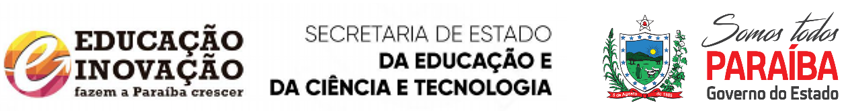 EDITAL DE CHAMADA PÚBLICA n. º 02/2020, para aquisição de gêneros alimentícios diretamente da Agricultura Familiar, Empreendedor Familiar Rural e suas Organizações, para atendimento de alunos matriculados na 8ª Gerência Regional de Ensino, da Secretaria de Estado da Educação e da Ciência e Tecnologia da Paraíba, consoante o art.14 da Lei n. º 11.947 de 16/06/2009 e Resolução FNDE n. º 26/2013, alterada pela Resolução FNDE/CD nº 4/2015.O ESTADO DA PARAÍBA, por meio da SECRETARIA DE ESTADO DA EDUCAÇÃO E DA CIÊNCIA E TECNOLOGIA , inscrita no CNPJ sob o nº 08.778.250/0001-69, representada neste ato pelo(a) Senhor(a) Ubiracy Feitosa da Rocha Sobrinho, nomeado(a) no ato do dia 31 de janeiro de 2020, Portaria nº 153, publicada no Diário Oficial do Estado  do dia 08 de fevereiro de 2020, e considerando o disposto no art. 14 da Lei nº 11.947/2009, Resolução FNDE/CD nº 26/2013 e Resolução FNDE/CD nº 4/2015 vem divulgar a realização da Chamada Pública, por meio da Comissão Processante julgamento das Chamadas Públicas e equipe de apoio, para aquisição de gêneros alimentícios da Agricultura familiar e do Empreendedor Familiar Rural, destinado ao atendimento do programa Nacional de Alimentação Escolar – PNAE e Programa de Auxílio a Alimentação Escolar da Paraíba – PAAE/PB, com prazo de vigência até o último dia letivo do exercício 2020. Os Agricultores Familiares, Empreendedores Rurais Familiares e suas Organizações que estiverem de acordo com o art. 27, § 3º da resolução FNDE/CD nº 26, de 17/06/2013, deverão apresentar a documentação para habilitação e projeto de venda até às 16h30min do dia 17/04/2020, no NUAEI - Núcleo de Alimentação Escolar da 8° Gerência Regional de Ensino, sendo a Abertura dos trabalhos no auditório da 8° GRE, às 9h00min do dia 20/04/2020 na Rua Manoel Alves Maia número 94. Centro. Catolé do Rocha - PB. 58.884-000.OBJETOO objeto da presente Chamada Pública é a aquisição de gêneros alimentícios da Agricultura Familiar e do Empreendedor Familiar Rural, nas quantidades abaixo especificadas e conforme especificação técnica, para o atendimento de alunos matriculados na rede estadual de ensino, jurisdicionadas à Oitava Gerência Regional de Ensino da Secretaria de Estado da Educação e da Ciência e Tecnologia da Paraíba, com distribuição diretamente nas escolas, nos termos do presente Edital e conforme relação constante no ANEXO II.TERMO DE REFERÊNCIA      OBSERVAÇÕES IMPORTANTES:- Os produtos dessa pauta de compras deverão ser entregues em embalagem íntegra e conter no rótulo, as seguintes informações: PRAZO DE FABRICAÇÃO E VALIDADE, TABELA DE COMPOSIÇÃO NUTRICIONAL;- Os produtos de origem animal e/ou processados deverão constar em embalagem de acordo com a legislação, com dados de identificação, procedência, informações nutricionais, nº de lote, data de validade, quantidade do produto, nº do registro no SIF, SIE ou SIM, com prazo de validade mínima de 30 dias a partir da data de entrega;- Todos os produtos deverão ser transportados em veículos adequados e em condições higiênicas satisfatórias, e quando se tratar de produtos perecíveis, estes deverão ser transportados em veículos fechados e refrigerados, mantendo os alimentos congelados; o pessoal responsável por transportar os alimentos deverá estar em boas condições de higiene;– A quantidade de gêneros a ser adquirida é estimada com base nos cardápios elaborados pela equipe de Nutricionistas da SEE-PB e informações repassadas pelos gestores escolares.- A definição dos preços, observou o art. 29, parágrafo 2º da Resolução nº 04/2015. Assim sendo, para preço de referência utilizar-se-á 3 (três) pesquisas de preços, levantados pela 8° Gerência Regional de Ensino - Secretaria de Estado da Educação e da Ciência e Tecnologia (SEECT).FONTE DE RECURSOSO valor global estimado para a presente contratação é de R$ 735.186,75– As despesas decorrentes do objeto da presente Chamada pública correrão por conta da seguinte dotação orçamentária.Fonte: 156 - Recursos do Tesouro Federal            103 - Recursos do Tesouro EstadualDA PARTICIPAÇÃO DA CHAMADA PÚBLICA.3.1. Considerando a permissão do art. 30, da resolução FNDE nº 26/2013, a Comissão de Chamada Pública receberá propostas das organizações com DAP Física e Jurídica (Grupos Formais) para aquisição dos gêneros alimentícios da Agricultura Familiar, Empreendedor Familiar Rural e de suas organizações que atendam às exigências estabelecidas neste Edital, seus Anexos e a legislação em vigor, cuja finalidade e ramos de atuação sejam pertinentes ao objeto desta Chamada Pública. 3.3- Não poderão participar da presente Chamada Pública:3.3.1- Os interessados que não atenderem a todas as condições e exigências estabelecidas para este certamente, ou não apresentarem os documentos nela exigidos. 3.3.2- Os interessados que se encontrarem em processo de falência, concordata, concurso de credores, dissolução, liquidação, e aqueles que tenham sido declarados inidôneos para licitar ou contratar com a Administração Pública ou punidos com suspensão temporária do direito de licitar e contratar com a administração pública estadual, nos termos do art. 87, Incisos III e IV, da Lei Federal n° 8.666/93 e suas alterações;3.3.3 - As cooperativas enquadradas em quaisquer das hipóteses e a seguir elencadas:A). Que, por quaisquer motivos, tenham sido declaradas idôneas ou punidas com suspensão por órgão da Administração Públicas Direta ou Indireta, nas esferas Federal, Estadual ou Municipal, desde que o Ato tenha sido publicado na imprensa oficial, conforme o caso, pelo órgão que o praticou enquanto perdurarem os motivos determinantes da punição; e; B) Estrangeiros que não funcionem no País. 
3.3.4- O servidor público de qualquer órgão promotor da presente Chamada Pública, bem com o a empresa da qual o servidor seja gerente, administrativo, sócio, dirigente ou responsável técnico.3.4- A participação na Chamada Pública implica automaticamente na aceitação integral e irretratável dos termos e conteúdo deste Edital e seus Anexos, a observância dos preceitos legais e regulamentos em vigor; e a responsabilidade pela fidelidade e legitimidade das informações e dos documentos apresentados em qualquer fase da Chamada Pública. 3.5- O descumprimento de qualquer condição de participação acarretará a inabilitação do interessado. 3.6 Os Agricultores Familiares, Empreendedores Familiares Rurais e suas organizações interessados deverão apresentar no prazo de 20 (vinte) dias corridos, a contar da data da publicação do edital, 02 (dois) envelopes lacrados, contendo os documentos necessários e  (SEPARADOS), que deverão ser entregues na recepção da Comissão de Licitação Especial, destinada a proceder a realização da Chamada Pública, que funciona no NUAEI - Núcleo de Alimentação Escolar da 8° Gerência Regional de Ensino, na Rua Manoel Alves Maia número 94. Centro. Catolé do Rocha - PB. /58.884-000.REGULAMENTO OPERACIONAL DO CERTAMEO certame será conduzido pelo Presidente, com o assessoramento dos membros da equipe de Comissão de processamento e julgamento das Chamadas Públicas, que terá, em especial as seguintes atribuições:– Acompanhar os trabalhos da equipe de apoio– Responder às questões formuladas pelos interessados, relativas ao certame; III – Abrir os envelopes;– Analisar a aceitabilidade dos projetos;– Desclassificar as propostas indicando os motivos;– Conduzir os procedimentos relativos da Chamada Pública; VII – Verificar a habilitação dos proponentes classificados– Declarar o (s) vencedor (es)– Receber, examinar e decidir sobre a pertinência dos recursos; X - Elaborar a ATA da SessãoXI – Encaminhar o processo à autoridade superior para autorizar e ratificar a contratação.DA HABILITAÇÃO DOS EMPREENDIMENTOS (ENVELOPE 01).5.1.  Forma de apresentação das documentações: A documentação de habilitação deverá ser apresentada em nome do Agricultor Familiar Individual, do representante do Grupo Formal ou Informal (conforme o caso), o qual será responsável pela execução do contrato e faturamento com o mesmo número CNPJ ou CPF e Endereço, sob pena de INABILITAÇÃO e consequente não aceitação para contratação, em conformidade com o que determina o Art. 27 da Resolução Nº 04/2015/PNAE. §1º Dos Fornecedores Individuais, detentores de DAP Física, não organizados em grupo: I - a prova de inscrição no Cadastro de Pessoa Física - CPF;- o extrato da DAP Física do agricultor familiar participante, emitido nos últimos 60 dias;- o Projeto de Venda de Gêneros Alimentícios da Agricultura Familiar e/ou Empreendedor Familiar        Rural para Alimentação Escolar com assinatura do agricultor participante (Anexo IV);- a prova de atendimento de requisitos previstos em lei específica, quando for o caso; e- a declaração de que os gêneros alimentícios a serem entregues são oriundos de produção própria, relacionada no projeto de venda.§2º Dos Grupos Informais de agricultores familiares, detentores de DAP Física, organizados em grupo: I - a prova de inscrição no Cadastro de Pessoa Física - CPF;- o extrato da DAP Física de cada agricultor familiar participante, emitido nos últimos 60 dias;- o Projeto de Venda de Gêneros Alimentícios da Agricultura Familiar e/ou Empreendedor Familiar Rural para Alimentação Escolar com assinatura de todos os agricultores participantes;- a prova de atendimento de requisitos previstos em lei específica, quando for o caso; e- a declaração de que os gêneros alimentícios a serem entregues são produzidos pelos agricultores familiares relacionados no projeto de venda.§3º Dos Grupos Formais, detentores de DAP Jurídica:- a prova de inscrição no Cadastro Nacional de Pessoa Jurídica - CNPJ;- o extrato da DAP Jurídica para associações e cooperativas, emitido nos últimos 60 dias;- a prova de regularidade com a Fazenda Federal, relativa à Seguridade Social e ao Fundo de Garantia por Tempo de Serviço - FGTS;- as cópias do estatuto e ata de posse da atual diretoria da entidade registrada no órgão competente; assinado pelo seu representante legal;- a declaração de que os gêneros alimentícios a serem entregues são produzidos pelos associados/cooperados; - a declaração do seu representante legal de responsabilidade pelo controle do atendimento do limite individual de venda de seus cooperados/associados; (Anexo V)- a prova de atendimento de requisitos previstos em lei específica, quando for o caso.- Certificado de falência e concordata; (Link para acesso em: http://www.tjpb.jus.br/servicos/solicitar-certidao/)Registro e Regularidade junto a OCB – Organização das Cooperativas Brasileiras, ou na entidade estadual, se houver, conforme lei 5.764/1971, artigo 107.§4º Havendo alguma restrição na comprovação dos documentos para habilitação dos projetos de venda, fica assegurado o prazo de 5 dias úteis, cujo termo inicial corresponderá ao momento em que for declarada a necessidade da regularização da documentação.5.2. Além da documentação descrita no item 5.1, acima, será ainda exigida na habilitação: 5.2.1 - Para produtos com registro obrigatório (processados e de origem animal), Os Agricultores Familiares, Empreendedores Rurais Familiares e suas Organizações deverão apresentar as devidas certificações e registros, na conformidade com a legislação de alimentos, estabelecida pela Agência Nacional de Vigilância Sanitária- ANVISA do Ministério da Saúde – MS e pelo Ministério da Agricultura, Pecuária e Abastecimento – MAPA, nos termos do Art. 33 da Resolução CD/FNDE nº 26/2013. 5.2.2 - Para produtos de origem animal e processados tais como carnes, aves, bebidas lácteas, polpas de frutas deverá ser apresentado, obrigatoriamente, o Certificado de Inspeção Federal ou Estadual ou Declaração expedida pela Secretaria de Estado da Agricultura, da Pecuária e da Pesca do Estado da Paraíba, comprovando o registro naquela Secretaria, no Serviço de Inspeção de Origem Animal - SEDAP/PB, ou ainda a Certificação de Inspeção Municipal - SIM, com o atesto que a empresa está registrada e evidenciando o número do registro. Obs.: No Caso de polpas de frutas obrigatoriamente deverá ser apresentado cópia do anexo IV do Registro junto ao Ministério da Agricultura, Pecuária e Abastecimento – MAPA e Serviço de Inspeção Federal.5.2.3 - Embalagens para os produtos processados e de origem animal, contendo no mínimo as seguintes informações: Nome do produto / Fabricante / Ingredientes/ Informação nutricional / Modo de preparo / Modo de conservação / Tipo de embalagem5.3 - As organizações que incluam em seu projeto de venda produtos orgânicos deverão apresentar Cópia do Certificado de Produtor Orgânico, fornecido por Cooperativas certificadoras, Sistemas Participativos de garantia ou por organização de controle social (OCS), credenciadas no Ministério da Agricultura e Pecuária (MAPA), além da lista com o nome dos produtores.5.4 - Forma de Apresentação: 5.4.1 - Os documentos de habilitação relacionados acima deverão estar válidos e em vigor na data da sessão de abertura de envelopes e julgamento, apresentados em original ou cópia autenticada em cartório competente ou publicação em órgão de Imprensa Oficial, ou, ainda, cópias com apresentação do original, que venham a ser autenticadas durante a sessão de abertura pela Comissão de Chamada Pública (os originais poderão estar dentro ou fora do envelope) ou, também, cópias obtidas na internet, desde que possam ter a sua autenticidade e veracidade confirmadas pelo mesmo meio.AMOSTRAS DOS PRODUTOSOs agricultores familiares, empreendedores rurais e as organizações da agricultura familiar, classificados provisoriamente em primeiro lugar, serão convocados através da publicação de Ata de Habilitação no site da EMPAER (http://gestaounificada.pb.gov.br), para entregar as amostras dos produtos no NUAEI - Núcleo de Alimentação Escolar da 8° Gerência Regional de Ensino, localizado a Rua Manoel Alves Maia número 94. Centro. Catolé do Rocha - PB. /58.884-000, em data e horário a ser previamente agendado, para avaliação e seleção dos produtos a serem adquiridos, os quais serão submetidos a testes necessários.A não apresentação da amostra ou a apresentação de amostra em desacordo com as exigências deste edital implicará na automática desclassificação do item e/ou da proposta.As amostras serão analisadas por Equipe de Nutrição e Comissão Julgadora, observando-se as características organolépticas (sensoriais), que serão verificadas através de degustação e comparação, de acordo com as características próprias do produto, como a cor, o sabor, o odor e a textura do alimento, além das seguintes exigências:6.3.1 - Os produtos deverão estar em conformidade com as especificações constantes no Termo de Referência e com as exigências da Vigilância Sanitária.A equipe de Nutrição emitirá um parecer técnico sobre a aprovação ou reprovação (quando for o caso), devidamente assinado e identificado.Para o item Polpa de frutas as amostras serão analisadas conforme segue:DO RELATÓRIO DE AMOSTRAS DA CHAMADA PÚBLICA- Art. 33 DA RESOLUÇÃO FNDE/CD/N° 26 DE 17 DE JUNHO DE 2013.ANÁLISE DA AMOSTRAPRODUTO: POLPA DE FRUTASMARCA:FORNECEDOR:6.6 – Os agricultores familiares, empreendedores rurais e as organizações da agricultura familiar assinarão um termo de recebimento das amostras, informando da possibilidade de devolução dos gêneros após o prazo de 5 dias úteis.PROJETO DE VENDA (ENVELOPE 02).Devem constar nos Projetos de Venda de Gêneros Alimentícios da Agricultura Familiar para Grupos Informais, conforme modelo disponível no Anexo I, o nome, o CPF e nº da DAP Física de cada agricultor e Grupos Formais número da DAP Jurídica.O valor ofertado deverá considerar todos os insumos exigidos na chamada pública, tais como despesas com frete, embalagens, encargos fiscais, sociais, comerciais, trabalhistas e previdenciários e quaisquer outros necessários para o fornecimento do produto incluindo ainda a entrega diretamente nas escolas constantes no ANEXO II, seguindo a distribuição de quantidade e prazo estabelecido na ordem de fornecimento emitida pelo setor da Secretaria de Estado da Educação e da Ciência e Tecnologia.Não serão aceitas as propostas/projetos de venda com preços superiores ou inferiores ao praticado no mercado, conforme pesquisa prévia realizada pela Secretaria de Estado da Educação e da Ciência e Tecnologia, cujo valor de referência foi obtido através da média de preços cotados, de acordo com art. 29 da Resolução FNDE n.4/2015.Não serão aceitos preços dispares num mesmo projeto de venda para a mesma região, ensejando a desclassificação dos projetos de vendas apresentados para essa região.O Projeto de venda deverá ser apresentado em original e devidamente assinado pelo responsável demonstrado na habilitação jurídica ou mediante procuração, Junto ao Projeto de Venda, o participante deverá informar seu endereço e fone para contato, além de fax e/ou e-mail.CREDENCIAMENTOO Agricultor Familiar, Empreendedor Familiar Rural e suas Organizações deverá apresentar-se para credenciamento junto a Comissão de Chamada Pública, diretamente, por meio de seu representante legal, ou através de procurador regularmente constituído, que devidamente identificado e credenciado, será o único admitido a intervir no processo, no interesse da representada, sendo que um representante poderá representar apenas um empreendimento.A identificação será realizada, exclusivamente, através da apresentação de documento de identidade.A documentação referente ao credenciamento de que trata o item deverá ser apresentada fora dos envelopes.credenciamento será efetuado da seguinte forma:se representada diretamente, por meio de dirigente, deverá apresentar:a.1 Cópia do respectivo Estatuto ou em vigor, devidamente registrado e ata de posse da atual diretoria registrada na  JUCEP.b) se representada por procurador, deverá apresentar:b.1) instrumento público ou particular de procuração, este com a firma do outorgante reconhecida, em que conste os requisitos mínimos previstos no art. 654, § 1º, do Código Civil, em especial o nome da empresa outorgante e de todas as pessoas com poderes para a outorga de procuração, o nome do outorgado e a indicação de amplos poderes para representa-lo; oub.2) carta de credenciamento outorgado pelos representantes legais da licitante, comprovando a existência dos necessários poderes  atos inerentes ao certame. b.3) cópia do respectivo Estatuto em vigor com suas Atas devidamente registrado na JUCEP;b.4) Declaração que a empresa atende aos requisitos do editalObservação 1: Em ambos os casos (b.1 e b.2), o instrumento de mandato deverá estar acompanhado do ato de investidura do outorgante como representante legal da empresa.b.5) Para exercer os direitos de manifestar intenção de recorrer, é obrigatória a licitante fazer-se representar em todas as sessões públicas referentes à licitação.SESSÃO DE ABERTURA DOS ENVELOPESNo local, data e horário fixados no preâmbulo deste Edital, cada interessado deverá apresentar à Comissão de processamento e julgamento das Chamadas Públicas, a proposta e os documentos para habilitação, separadamente, em 02 envelopes fechados e indevassáveis, contendo em sua parte externa, além do nome da proponente, os seguintes dizeres:ENVELOPE nº 1 – Documentos de Habilitação Chamada Pública nº002/2020ENVELOPES nº 2 – Projetos de Venda Chamada Pública nº002/2020 (Identificar UEx)Após o Presidente da Comissão de processamento e julgamento das Chamadas Públicas, declarar encerrado o prazo para recebimento da documentação de habilitação e do projeto de venda, nenhum outro documento será recebido, nem serão permitidos quaisquer adendos ou alterações na documentação e na proposta, salvo a hipótese do item 5.4.1 do presente edital.Abertos os envelopes de habilitação, proceder-se-á à verificação da conformidade dos requisitos de habilitação estabelecidos no item 5 - §4º do presente edital, classificando os grupos que atendem aos requisitos do edital, e desclassificando as desconformes e incompatíveis.DO JULGAMENTO DAS PROPOSTAS E DO RESULTADOSó serão aceitas e classificadas as propostas cujo valor não seja superior ou inferior ao máximo definido no Termo de Referência (TR).O valor ofertado deverá considerar todos os insumos exigidos na chamada pública, tais como despesas com frete, embalagens, encargos fiscais, sociais, comerciais, trabalhistas e previdenciários e quaisquer outros necessários para o fornecimento do produto, incluindo ainda a entrega diretamente nas escolas constantes no ANEXO II, seguindo a distribuição de quantidade e prazo estabelecido na ordem de fornecimento emitida pela Secretaria de Estado da Educação e da Ciência e Tecnologia.Não serão aceitas as propostas com preços superiores ou inferiores ao praticado no mercado, conforme pesquisa prévia realizada pela Secretaria de Estado da Educação e da Ciência e Tecnologia, cujo valor de referência foi obtido através da média de preços cotados, de acordo com art. 29 da Resolução CD/FNDE nº 26, de2013.O limite individual de venda de gêneros alimentícios da Agricultura Familiar e do Empreendedor Familiar Rural será de até R$ 20.000,00 (vinte mil reais) por Declaração de Aptidão ao PRONAF –  DAP por ano civil, referente à sua produção, conforme a legislação do Programa Nacional de Alimentação EscolarPara seleção, os projetos de venda habilitadas serão divididos em: grupo de projetos de fornecedores locais, grupo de projetos do território rural, grupo de projetos do estado, e grupo de propostas do País.Entre os grupos de projetos, será observada a seguinte ordem de prioridade para seleção:- o grupo de projetos de fornecedores locais terá prioridade sobre os demais grupos.- o grupo de projetos de fornecedores do território rural terá prioridade sobre o do Estado e do País.- o grupo de projetos do Estado terá prioridade sobre o do País.Em cada grupo de projetos, será observada a seguinte ordem de prioridade para seleção:- os assentamentos de reforma agrária, as comunidades tradicionais indígenas e as comunidades quilombolas, não havendo prioridade entre estes;- os fornecedores de gêneros alimentícios certificados como orgânicos ou agro ecológicos, segundo a Lei nº 10.831, de 23 de dezembro de2003;- os Grupos Formais (organizações produtivas detentoras de Declaração de Aptidão ao PRONAF - DAP Jurídica) sobre os Grupos Informais (agricultores familiares, detentores de Declaração de Aptidão ao PRONAF - DAP Física, organizados em grupos) e estes sobre os Fornecedores Individuais (detentores de DAP Física);Caso a EEx. não obtenha as quantidades necessárias de produtos oriundos do grupo de projetos de fornecedores locais, estas deverão ser complementadas com os projetos dos demais grupos, em acordo com os critérios de seleção e priorização de acordo com o art. 25, inciso III, § 3º da Resolução CD/FNDE nº 26/2013.No caso de empate entre grupos formais, terão prioridade organizações com maior porcentagem de agricultores familiares e/ou empreendedores familiares rurais no seu quadro de sócios, conforme DAP Jurídica.Em caso de persistir o empate, será realizado sorteio ou, em havendo consenso entre as partes, poderá optar-se pela divisão no fornecimento dos produtos a serem adquiridos entre as organizações finalistas. (art. 25, inciso III, 7 3º da Resolução CD/FNDE nº 26/2013).Serão considerados Grupos Formais e Grupos Informais de assentamentos da reforma agrária, comunidades quilombolas e/ou indígenas aqueles em que a composição seja de, no mínimo, 50% + 1 (cinquenta por cento mais um) dos associados/cooperados das organizações produtivas, no caso do  grupo formal, e 50% + 1 (cinquenta por cento mais um) dos fornecedores agricultores familiares, no caso de grupo informal, conforme identificação na(s) DAP(s).No caso de empate entre Grupos Formais de assentamentos da reforma agrária, comunidades quilombolas e/ou indígenas, em referência ao disposto no item 9.5.2 / I deste Edital, terão prioridade organizações produtivas com maior porcentagem de assentados da reforma agrária, quilombolas ou indígenas no seu quadro de associados/cooperados. Para empate entre Grupos Informais, terão prioridade os grupos com maior porcentagem de fornecedores assentados da reforma agrária, quilombolas ou indígenas -, conforme identificação na (s) DAP(s).No caso de empate entre Grupos Formais, em referência ao disposto no item 9.5.2 / III deste Edital, terão prioridade organizações produtivas com maior porcentagem de agricultores familiares e/ou empreendedores familiares rurais no seu quadro de associados/ cooperados, conforme DAP Jurídica.Em caso de persistência de empate, será realizado sorteio ou, em havendo consenso entre as partes, poderá optar-se pela divisão no fornecimento dos produtos a serem adquiridos entre as organizações finalistas.Caso a presente Chamada não obtenha as quantidades necessárias de produtos oriundos de produtores e empreendedores familiares locais, estas deverão ser complementadas com proposta de grupos de produtores e empreendedores familiares do território rural, do estado e do país, nesta ordem.O participante da presente chamada pública que tiver sua proposta aceita e atender as exigências de habilitação será declarado vencedor pela autoridade competente e o resultado publicado no Diário Oficial do Estado.Consagrados o (s) vencedor (es), depois de ultrapassadas todas as fases legais, a Comissão de processamento e julgamento da chamada realizará opinativo quanto a regularidade do procedimento e encaminhará os autos para o opinativo jurídico a ATN a fim da ratificação pelo Secretário de  Educação.O produto deverá estar em conformidade com a especificação técnica constantes exigida no Item 1.2A rotulagem, inclusive nutricional, do produto a ser fornecido, quando beneficiado, deverá estar em conformidade com a legislação em vigor; conforme itens 1.2.1.e 1.2.2.Os produtos embalados à vácuo devem estar em vigor com as legislações sanitárias vigentes, conforme item 1.2.3.As propostas vencedoras serão publicadas  imediatamente no sítio da Secretaria de Estado da Educação e da Ciência e Tecnologia (http://paraiba.pb.gov.br/educacao/) e EMPAER (http://gestaounificada.pb.gov.br) após a análise dos Projetos de Venda e documentação.DAS CONSULTAS, IMPUGNAÇÕES E RECURSOSNo prazo de até 05 (cinco) dias úteis anteriores a data da sessão de abertura dos envelopes qualquer interessado poderá formular questionamento direcionado a Comissão de processamento e julgamento das Chamadas Públicas através de e-mail ou entregue por escrito na Comissão de processamento e julgamento das Chamadas Públicas conforme contatos e endereço constantes neste edital. O esclarecimento ficará disponível no site da Secretaria de Estado da Educação e da Ciência e Tecnologia (http://paraiba.pb.gov.br/educacao/) e EMPAER (http://gestaounificada.pb.gov.br).O prazo de impugnação do presente Edital será de até 05 (cinco) dias úteis antes da data fixada para a disputa, a qual deverá ser protocolada na Comissão de processamento e julgamento das Chamadas Públicas desta Secretaria de Estado da Educação e da Ciência e Tecnologia, podendo a resposta ser fornecida até o momento da sessão, sem prejuízo da participação do interessado.No prazo de 05 (cinco) dias úteis corridos após a publicação do vencedor qualquer interessado poderá interpor recurso administrativo, o qual deverá ser protocolado na Comissão de processamento e julgamento das Chamadas Públicas desta Secretaria de Estado da Educação e da Ciência e Tecnologia.Havendo recurso administrativo todos os interessados serão comunicados através de telefone, e/ou e-mail informado no projeto de venda.Havendo recurso administrativo o interessado que se sentir prejudicado terá o mesmo prazo, contado a partir do término do prazo do recorrente, para apresentação das contrarrazões na Comissão de processamento e julgamento das Chamadas Públicas desta Secretaria de Estado da Educação e da Ciência e Tecnologia.Decidido o Recurso Administrativo pela Autoridade competente, o resultado será publicado no Diário Oficial do Estado.CONTATOS E ENDEREÇO8° Gerência Regional de Ensino - Rua Manoel Alves Maia número 94. Centro. Catolé do Rocha - PB. /58.884-000E-mail: nuaeioitavagre@gmail.comTelefone (83) 3441-128512 HOMOLOGAÇÃO E CONTRATAÇÃO12.1 Após a homologação do resultado da chamada pública, os proponentes classificados em primeiro lugar para o objeto terão o prazo de 05 (cinco) dias úteis, a contar da data do recebimento da convocação pelo Órgão beneficiado, para assinar o contrato. 12.2 - Os demais fornecedores (agricultores) serão classificados neste processo, em ordem crescente, e poderão ser convocados nos casos previstos nesta Chamada Pública. 12.3 - É facultado a Secretaria de Estado da Educação e da Ciência e Tecnologia, quando o convocado não assinar o contrato no prazo e condições estabelecidas, convocar os proponentes remanescentes, conforme subitem anterior, na ordem de classificação, para fazê-lo em igual prazo e nas mesmas condições propostas pelo primeiro classificado, ou revogar a chamada, independentemente da aplicação das sanções previstas. 12.4 - A Contratação formalizar-se-á mediante assinatura do CONTRATO DE AQUISIÇÃO, observadas as condições deste Edital.12.5 - Se o fornecedor (agricultor) vencedor da disputa recusar-se a assinar o CONTRATO DE AQUISIÇÃO, poderão ser convocados os demais fornecedores (agricultores) classificados, respeitadas as condições de fornecimentos e os prazos.12.6– Fica vedada a transferência ou cessão do Contrato de AquisiçãoFASE CONTRATUAL – CUMULATIVAMENTE OU NÃO AS SEGUINTES COMINAÇÕES:– Advertência;– Pagamento de multa:Pelo atraso no fornecimento contratado, em relação ao prazo estipulado: 0,25% (zero vírgula vinte e cinco por cento) a 1% (um por cento) do valor do referido fornecimento, por dia decorrido, até o limite de 10% (dez por cento);Pela recusa no fornecimento, caracterizada em 10 (dez) dias após o vencimento do prazo estipulado: 1% (um por cento) a 10% (dez por cento) do valor global contratado;Pela demora em refazer o fornecimento ou corrigir falhas, a contar no fornecimento ou  em substituir o produto, do segundo dia da data da notificação da rejeição: 0,25% (zero vírgula vinte e cinco por cento) a 1% (um por cento), do valor global contratado, ou do valor contratual remanescente ainda não cumprido, por dia de corrido;Pela recusa da CONTRATADA em corrigir as falhas no fornecimento, entendendo-se como recusa não efetivado nos 05 (cinco) dias que se seguirem à data da rejeição: 2,5% (dois vírgula cinco por  cento) a 10% (dez por cento) do valor global contratado, ou do valor contratual remanescente ainda não cumprido;Pelo não cumprimento de qualquer condição fixada na Lei Federal nº 8.666/93, e 8.078/1990 (Código de Defesa do Consumidor) ou no instrumento convocatório e não abrangida nos incisos anteriores: 0,25% (zero vírgula vinte e cinco por cento) a 1% (um por cento) do valor global do contrato, ou do valor contratual remanescente ainda não cumprido, para cada evento.Suspensão temporária da participação em licitação e chamadas públicasSuspensão temporária da participação em licitação e impedimento de contratar com a Secretaria de Estado da Educação e da Ciência e Tecnologia da Paraíba, por prazo não superiora 02 (dois) anos;Declaração de inidoneidade para licitar e contratar com a Administração Pública, enquanto perdurarem os motivos determinantes da punição ou até que seja promovida a reabilitação perante a própria autoridade que aplicou penalidade;A critério da autoridade competente, o valor da multa poderá ser descontado do pagamento a ser efetuado ao contratado, inclusive antes da execução da garantia contratual, quando esta não for prestada sob a forma de caução em dinheiro;Caso o valor a ser pago ao contratado seja insuficiente para satisfação da multa, a diferençaserá descontada da garantia contratual;Caso a faculdade prevista no caput não tenha sido exercida e verificada a insuficiência da garantia para satisfação integral da multa, o saldo remanescente será descontado de pagamentos devidos ao contratado;Após esgotados os meios de execução direta da sanção de multa indicados nas alíneas “a” e “b”, o contratado será notificado para recolher a importância devida, no prazo de 15 (quinze) dias, contados do recebimento da comunicação oficial;Decorrido o prazo previsto na alínea “c”, o contratante encaminhará a multa para cobrança judicial;Caso o valor da garantia seja utilizado, no todo ou em parte, para pagamento da multa, esta deve ser complementada pelo contratado no prazo de até 10 (dez) dias úteis, a contar da solicitação do contratante;A Administração poderá, em situações excepcionais devidamente motivadas, efetuar a retenção cautelar do valor da multa antes da conclusão do procedimento administrativo;Pelo descumprimento de legislação, de regra constante de ato convocatório ou de cláusula contratual, o contratado sujeitar-se-á à penalidade de multa, nos termos previstos no instrumento convocatório ou no contrato;As multas estabelecidas no instrumento convocatório ou no contrato podem ser aplicadas isolada ou cumulativamente com outras sanções, sem prejuízo de perdas e danos cabíveis;Nenhuma penalidade será aplicada sem o devido processo administrativo, que prevê defesa prévia do interessado e recurso nos prazos legais, sendo-lhe franqueada a vista do processo.LOCAL	E	PERIODICIDADE	DO	PRODUTO	A	SER ENTREGUE14.1. Os gêneros alimentícios deverão ser entregues diretamente nas escolas (ANEXO 2) obedecendo todos os padrões necessários de qualidade.A entrega dos gêneros alimentícios será na semana seguinte após o recebimento das Ordens de Fornecimento, expedida pela Unidade Executora (Uex), que ficará responsável pelas emissões das Ordens de Fornecimento (O.F), respeitando a vigência do contrato;14.3 O contrato terá vigência até o último dia letivo do exercício 202014.4 O recebimento dos produtos será atestado através de termo de recebimento firmado pelo diretor da respectiva escola e fornecedor, conforme Resolução FNDE nº26/2013.O quantitativo total do presente Edital poderá ser reajustado pelas escolas diante dos meses letivos restantes após o fim do processo.CONTROLE DE QUALIDADE NA ENTREGA DOS PRODUTOS15.1. A qualquer momento o produto poderá ser coletado nas escolas por técnicos da  Vigilância Sanitária Estadual – AGEVISA ou Vigilância Sanitária Municipal Competente, que deverá estar em conformidade com o que determina a CNNPA nº 12 de 1978 e o Art.33 da Resolução FNDE nº 26 de 17/06/13 onde diz que “Os produtos alimentícios a serem adquiridos para o alunado do PNAE deverão atender ao disposto na legislação de alimentos, estabelecida pela Agência Nacional de Vigilância Sanitária - ANVISA do Ministério da Saúde – MS e pelo Ministério da Agricultura, Pecuária e Abastecimento” - MAPA.15.2 O produto que não corresponder às exigências deste edital será devolvido, ficando o fornecedor obrigado a substituir o produto diretamente na Unidade Escolar, no prazo máximo de 02(dois) dias úteis, após a notificação da Uex.15.3 Ficará reservado às Unidades Executoras (EEx) solicita o direito de visitar a área de produção dos gêneros alimentícios adquiridos através da Agricultura Familiar, sempre que julgar necessário.15.4 Na ausência de algum gênero alimentício pelo Agricultor Familiar, Empreendedor Familiar Rural e suas Organizações, os mesmos deverão substituí-los por produto de igual ou superior valor e/ou qualidade declarada.PAGAMENTO O pagamento ocorrerá no prazo máximo de até 05 (cinco) dias úteis, após a formalização e a apresentação da Nota Fiscal discriminativa dos produtos (em duas vias), onde conste o atesto do setor competente, prioritariamente através do CARTÃO DE CRÉDITO PNAE, quando se tratar de movimentação de recurso do PROGRAMA NACIONAL DE ALIMENTAÇÃO ESCOLAR - PNAE e por meio de TRANSFERÊNCIA ELETRÔNICA de valores, em conta corrente do Banco Bradesco S/A, conforme disposto no Decreto Estadual nº. 37.693, de 03 de outubro de 2017, quando se tratar de recurso do PROGRAMA DE AUXÍLIO A ALIMENTAÇÃO ESCOLAR DA PARAÍBA – PAAE/PB.  Exigir-se-á, ainda, documento fiscal correspondente ao fornecimento efetuado pelo contratado, juntamente com os Termos de Recebimento até 30 dias, após o recebimento definitivo do objeto entregue e mediante a apresentação da contratada da respectiva nota fiscal-fatura, devidamente certificada pela Unidade de Ensino Estadual da Secretaria de Estado da Educação e da Ciência e Tecnologia da Paraíba; O fornecedor receberá pagamento exclusivamente de acordo com os itens, preços e quantidades entregues na escolaPENALIDADESQuem convocado dentro do prazo de validade de sua proposta, não celebrar o contrato, deixar de entregar ou apresentar documento exigido na Chamada Pública, ou apresentar documentação falsa, ensejar o retardamento da execução de seu objeto, não mantiver a proposta, falhar ou fraudar na execução do contrato, comportar-se de modo inidôneo ou cometer fraude fiscal, ficará suspenso de  licitar e impedido de contratar com a Administração Estadual, pelo prazo de até 02 (dois) anos, sem prejuízo da aplicação  das multas previstas no edital e no contrato e demais cominações legais.18 DISPOSIÇÕES GERAISO atendimento ao público será realizado na 8ª Gerência Regional de Ensino, localizado na Rua Manoel Alves Maia número 94. Centro. Catolé do Rocha - PB. / CEP 58.884-000, conforme informações constantes neste edital, no horário de 8h às 12h, e de 13:30 às 16:30 de segunda a sexta-feira. Os produtos alimentícios deverão atender ao disposto na legislação de alimentos, estabelecida pela Agência Nacional de Vigilância Sanitária/Ministério da Saúde e pelo Ministério da Agricultura, Pecuária e Abastecimento. O fornecedor é responsável pela qualidade físico-química e sanitária dos produtos a serem fornecidos.O limite individual de venda do Agricultor Familiar e do Empreendedor Familiar Rural para a alimentação escolar deverá respeitar o valor máximo de R$ 20.000,00 (vinte mil reais), por DAP Familiar/ano/entidade executora, e obedecerá a seguinte regra;Cabe às cooperativas e/ou associações que firmarem contratos com as Unidades Executoras (UEx)  a  responsabilidade pelo  controle do atendimento  do  limite  individual  de  venda  nos  casos de  comercialização com grupos formais. (Art. 32 da Res. FNDE nº26/2013, alterado pela Resolução 4/2015/CD/FNDE/MEC).O desatendimento de exigências formais, não essenciais, não importará no afastamento do participante, bem como nos casos que sejam possíveis a aferição da sua qualificação, com exata compreensão da sua proposta e que não prejudique o devido andamento do processo em atendimento ao interesse público. Nesse intuito, eventuais omissões e/ou falhas que possam ser sanadas durante a sessão de abertura dos envelopes, inclusive mediante consulta e emissão de documentos pela internet, serão admitidas em busca da melhor proposta para a Administração, desde que aceito pelos integrantes da Comissão de Licitação.A aquisição dos gêneros alimentícios será formalizada através de um Contrato de Compra, conforme modelo disponível no ANEXO 04, após consagração dos vencedores das chamadas públicas, instauração da dispensa de licitação e consequente ratificação no DOE.O prazo para assinatura do contrato será de 5 (cinco) dias úteis contados a partir da convocação, sob pena de desclassificação e convocação do remanescente, seguindo a ordem de classificação.18.8 O edital e seus anexos são complementares entre si, considerando-se partes integrantes e indivisíveis deste instrumento quaisquer condições que estiverem inclusas em seus anexos, gerando as obrigações constantes nos mesmos, inclusive, na execução do contrato.Os produtores fornecidos para a Merenda Escolar estarão sujeitos a fiscalização pela Entidade Executora (EEx) ou empresa designada por ela.Aplicam-se ao presente procedimento as legislações cabíveis e princípios que norteiam a Administração Pública em prol do Interesse Público.Casos omissos neste edital serão resolvidos pela Comissão de Licitação e equipe de apoio constituída pela Portaria nº 153, publicada no Diário Oficial do Estado do dia 08 de fevereiro de 2020.Catolé do Rocha, 11 de março de 2020.ANEXO IMODELO PARA PROPOSTA DE PREÇOS DOSAGRICULTURES FAMILIARES, EMPREENDEDOR FAMILIAR RURAL E SUAS ORGANIZAÇÕESMODELO DE PROJETO DE VENDA PARA OS GRUPOS FORMAISMODELO PROPOSTO PARA OS GRUPOS INFORMAISMODELO PROPOSTO PARA OS FORNECEDORES INDIVIDUAISANEXO II / UNIDADES EXECUTORAS E ENDEREÇOS  (UEx)ANEXO IIIDECLARAÇÃO DE CONHECIMENTO DAS CONDIÇÕES ESTABELECIDAS NA CHAMADA E DA APRESENTAÇÃO DAS AMOSTRASDeclaro, para fins de participação na Chamada Pública nº 02/2020 para, aquisição de gêneros alimentícios da agricultura familiar visando o atendimento dos alunos matriculados na rede estadual de ensino da 8ª Regional de Ensino da Secretaria de Estado da Educação e da Ciência e Tecnologia, que devo fazer a distribuição diretamente nas escolas, nos termos do edital e conforme relação constante no ANEXO 01. Declaro ainda aprovar a proposta, ter conhecimento da Lei n.º 11.947, de 16 de junho de 2009, Resolução FNDE/CD/nº26 de 17/06/2013 e Resolução FNDE/CD/nº04 de 02/04/2015 e que o(s) produto(s) que será(ão) comercializado(s) é(são) de minha produção, sendo vedada a cessão a terceiros.Catolé do Rocha, 	de 	2020.Região nº 		  Nome do Agricultor: 	  Endereço do Agricultor: 	 Número do CPF: 		 Número da DAP: 		 Produto(s) ofertado(s):Assinatura do AgricultorANEXO IVCONTRATO N.º 	/20CONTRATO DE AQUISIÇÃO DE ALIMENTOS DA AGRICULTURA FAMILIAR PARA A ALIMENTAÇÃO ESCOLARO Conselho Escolar da Escola ______________________________________________, pessoa jurídica de direito público, com sede à Rua ______________________________________________________, n.º _____, município de _____________________ - PB, inscrita no CNPJ sob n.º _________________________, representada neste ato pelo seu representante legal, o (a) Sr. (Sra.) _________________________________________________, doravante denominado CONTRATANTE, e por outro lado__________________________________ (nome do grupo formal ou nome do agricultor individual) com sede à ___________________________________________, n.º____, município de  ____________________ - PB, inscrita no CPF/CNPJ sob n.º ________________________, doravante denominado CONTRATADO, fundamentados nas disposições da Lei nº 8.666, de 21 de junho de 1993, da Lei n.º 12.512, de 14/10/2011, e da Resolução CD/FNDE n.º 26 de 17 de junho de 2013, alterada pela Resolução CD/FNDE/ nº 04 de 02 de abril de 2015, e lei 11.947 de 16 de junho de 2009 e tendo em vista o que consta na Chamada Pública nº _______, resolvem celebrar o presente contrato mediante as cláusulas que seguem:CLÁUSULA PRIMEIRA1.1 Constitui objeto de avença do presente, a AQUISIÇÃO DE ALIMENTOS DA AGRICULTURA FAMILIAR PARA A ALIMENTAÇÃO ESCOLAR para alunos da rede de educação básica pública, em detrimento ao Programa Nacional de Alimentação Escolar - Pnae, __ de acordo com o edital da Chamada Pública n.º _____/20___, o qual fica fazendo parte integrante do presente contrato, independentemente de anexação ou transcrição.CLÁUSULA SEGUNDA2.1 O CONTRATADO se compromete a fornecer os gêneros alimentícios da Agricultura Familiar ao CONTRATANTE conforme descrito no Projeto de Venda de Gêneros Alimentícios da Agricultura Familiar parte integrante deste Instrumento, mediante ordem de compra emitido pelo CONTRATANTE, obedecendo o quantitativo e itens requisitados.2.2 Discriminação do objeto:CLÁUSULA TERCEIRA 3.1 O limite individual de venda de alimentos da Agricultura Familiar é de até R$ 20.000,00 (vinte mil reais) por Declaração de Aptidão ao PRONAF – DAP, por ano civil, por órgão comprador, referente à sua produção, conforme a legislação do Programa Nacional de Alimentação Escolar – Pnae, previsto na Resolução CD/FNDE n.º 26 de 17 de junho de 2013, alterada pela Resolução CD/FNDE/ nº 04 de 02 de abril de 2015. CLÁUSULA QUARTA4.1 As despesas decorrentes do presente contrato correrão à conta das seguintes dotações orçamentárias:(   ) PROG. ALIMENTAÇÃO ESCOLAR – PNAE(   ) PROG. ALIMENTAÇÃO ESCOLAR – MAIS EDUCAÇÃO(   ) PROG. ALIMENTAÇÃO ESCOLAR – INDÍGENA(   ) PROG. ALIMENTAÇÃO ESCOLAR – QUILOMBOLACLÁUSULA QUINTA5.1 O início da entrega dos alimentos será imediatamente após o recebimento da Ordem de Compra, expedida pelo UEx, sendo o prazo do fornecimento de até 05 (cinco) dias úteis.5.2 A entrega de alimentos deverá ser feita nos locais, dias e quantidades de acordo com a chamada pública n.º _________. 5.3 O recebimento dos alimentos dar-se-á mediante apresentação das Notas Fiscais de Venda pela pessoa responsável pela entrega daqueles, no local previamente ajustado.CLÁUSULA SEXTA 6.1 Pelo fornecimento dos alimentos, nos quantitativos descritos na Proposta de Venda de Alimentos da Agricultura Familiar, conforme Ordem de Compra, o CONTRATADO receberá o valor total de R$ _____________ (____________________________________________________________).CLÁUSULA SÉTIMA7.1 No valor mencionado na cláusula sexta estão incluídas as despesas com frete, recursos humanos e materiais, assim como com os encargos fiscais, sociais, comerciais, trabalhistas e previdenciários e quaisquer outras despesas necessárias ao cumprimento das obrigações decorrentes do presente contrato.CLÁUSULA OITAVA 8.1 O preço contratado é fixo e irreajustável.CLÁUSULA NONA 9.1 O CONTRATANTE, após receber os documentos descritos no item 5.3 da cláusula quinta, e após a tramitação do Processo para instrução e liquidação, efetuará o seu pagamento no valor correspondente às entregas do mês anterior. 9.2 Não será efetuado qualquer pagamento ao CONTRATADO enquanto houver pendência de liquidação da obrigação financeira em virtude de penalidade ou inadimplência contratual.CLÁUSULA DÉCIMA São obrigações da Contratante, em razão a supremacia dos interesses públicos sobre os interesses particulares poderá:Receber o objeto no prazo e condições estabelecidas no Edital de Chamada Pública;Verificar minuciosamente, no prazo fixado, a conformidade dos bens recebidos provisoriamente com as especificações constantes do Edital e da proposta, para fins de aceitação e recebimento definitivo;Comunicar à Contratada, por escrito, sobre imperfeições, falhas ou irregularidades verificadas no objeto fornecido, para que seja substituído, reparado ou corrigido;Acompanhar e fiscalizar o cumprimento das obrigações da Contratada;Efetuar o pagamento à Contratada no valor correspondente ao fornecimento do objeto, no prazo e forma estabelecidos no Edital.modificar unilateralmente o contrato para melhor adequação às finalidades de interesse público, respeitando os direitos do CONTRATADOrescindir unilateralmente o contrato, nos casos de infração contratual ou inaptidão do CONTRATADOaplicar sanções motivadas pela inexecução total ou parcial do ajusteA Administração não responderá por quaisquer compromissos assumidos pela Contratada com terceiros, ainda que vinculados à execução do presente Termo de Contrato, bem como por qualquer dano causado a terceiros em decorrência de ato da Contratada, de seus empregados, prepostos ou subordinados. A multa aplicada após regular processo administrativo poderá ser descontada dos pagamentos eventualmente devidos pelo CONTRATANTE ou, quando for o caso, cobrada judicialmente.São obrigações da Contratada: A Contratada deve cumprir todas as obrigações constantes no Edital e na sua proposta, assumindo como exclusivamente seus os riscos e as despesas decorrentes da boa e perfeita execução do objeto e, ainda:Efetuar a entrega do objeto em perfeitas condições, conforme especificações, prazo e local constantes no Edital, acompanhado da respectiva nota fiscal, na qual constarão as indicações referentes aos produtos entregues;Substituir, às suas expensas, em prazo de 05 dias, à contar da sua notificação, o objeto com vícios ou defeitos;Comunicar à Contratante por escrito, no prazo máximo de 24 (vinte e quatro) horas que antecede a data da entrega, os motivos que impossibilitem o cumprimento do prazo previsto, com a devida comprovação;Manter, durante toda a execução do contrato, em compatibilidade com as obrigações assumidas, todas as condições de habilitação e qualificação exigidas na licitação;Indicar preposto para representá-la durante a execução do contrato.CLÁUSULA DÉCIMA PRIMEIRA Comete infração administrativa nos termos da Lei nº 8.666, de 1993, e da Lei nº 10.520, de 2002, a Contratada que:Inexecução total ou parcialmente qualquer das obrigações assumidas em decorrência da contratação;Ensejar o retardamento da execução do objeto;Fraudar na execução do contrato;Comportar-se de modo inidôneo;Cometer fraude fiscal;Não mantiver a proposta.A Contratada que cometer qualquer das infrações discriminadas no subitem acima ficará sujeita, sem prejuízo da responsabilidade civil e criminal, às seguintes sanções:Advertência por faltas leves, assim entendidas aquelas que não acarretem prejuízos significativos para a Contratante;Multa moratória de 2% (dois por cento) por dia de atraso injustificado sobre o valor da parcela inadimplida, até o limite de 7 (sete) dias;Multa compensatória de 1% (um por cento) sobre o valor total do contrato, no caso de inexecução total do objeto;Em caso de inexecução parcial, a multa compensatória, no mesmo percentual do subitem acima, será aplicada de forma proporcional à obrigação inadimplida;Suspensão de licitar e impedimento de contratar com o órgão ou entidade Contratante, pelo prazo de até dois anos;Declaração de inidoneidade para licitar ou contratar com a Administração Pública, enquanto perdurarem os motivos determinantes da punição ou até que seja promovida a reabilitação perante a própria autoridade que aplicou a penalidade, que será concedida sempre que a Contratada ressarcir a Contratante pelos prejuízos causados.Também ficam sujeitas às penalidades do art. 87, III e IV da Lei nº 8.666, de 1993, a Contratada que:Tenha sofrido condenação definitiva por praticar, por meio dolosos, fraude fiscal no recolhimento de quaisquer tributos;Tenha praticado atos ilícitos visando a frustrar os objetivos da licitação;Demonstre não possuir idoneidade para contratar com a Administração em virtude de atos ilícitos praticados.A aplicação de qualquer das penalidades previstas realizar-se-á em processo administrativo que assegurará o contraditório e a ampla defesa à Contratada, observando-se o procedimento previsto na Lei nº 8.666, de 1993.A autoridade competente, na aplicação das sanções, levará em consideração a gravidade da conduta do infrator, o caráter educativo da pena, bem como o dano causado à Administração, observado o princípio da proporcionalidade.CLÁUSULA DÉCIMA SEGUNDA12.1 O CONTRATADO deverá guardar pelo prazo de 05 (cinco) anos, cópias das Notas Fiscais de Venda, ou congêneres, dos produtos participantes da Proposta de Venda de Alimentos da Agricultura Familiar, as quais ficarão à disposição para comprovação.12.2 O CONTRATANTE se compromete em guardar pelo prazo de 05 (cinco) anos as Notas Fiscais de Compra apresentadas nas prestações de contas, bem como a Proposta de Venda de Gêneros Alimentícios da Agricultura Familiar, as quais ficarão à disposição para comprovação.CLÁUSULA DÉCIMA TERCEIRA13.1 É de exclusiva responsabilidade do CONTRATADO o ressarcimento de danos causados ao CONTRATANTE ou a terceiros, decorrentes de sua culpa ou dolo na execução do contrato, não excluindo ou reduzindo esta responsabilidade a fiscalização efetuada pelo CONTRATANTE.CLÁUSULA DÉCIMA QUARTA14.1 A fiscalização do presente contrato ficará a cargo da Secretaria de Estado da Educação e da Ciência e Tecnologia, da Conselho escolar, do Conselho de Alimentação Escolar – CAE e outras Entidades designadas pelo FNDE.CLÁUSULA DÉCIMA QUINTA 15.1 O presente contrato rege-se, ainda, pela Chamada Pública Nº _________/20___, pela Resolução CD/FNDE n.º 26 de 17 de junho de 2013, alterada pela Resolução CD/FNDE/ nº 04 de 02 de abril de 2015, e pela Lei nº 8.666, de 21 de junho de 1993, em todos os seus termos, a qual será aplicada, também, onde o contrato for omisso.CLÁUSULA DÉCIMA SEXTA16.1 Este Contrato poderá ser aditado a qualquer tempo, mediante acordo formal entre as partes, resguardadas as suas condições essenciais.CLÁUSULA DÉCIMA SÉTIMA17.1 O presente Termo de Contrato poderá ser rescindido nas hipóteses previstas no art. 78 da Lei nº 8.666, de 1993, com as consequências indicadas no art. 80 da mesma Lei, sem prejuízo das sanções aplicáveis.17.2 Os casos de rescisão contratual serão formalmente motivados, assegurando-se à CONTRATADA o direito à prévia e ampla defesa.17.3 A CONTRATADA reconhece os direitos da CONTRATANTE em caso de rescisão administrativa prevista no art. 77 da Lei nº 8.666, de 1993.CLÁUSULA DÉCIMA OITAVA 18.1 O presente contrato vigorará da sua assinatura até a entrega total dos produtos adquiridos ou até ______de __________de 20____.18.2. Caso a CONTRATANTE não necessite pedir todos os gêneros alimentícios adjudicados até o final da vigência do Contrato, não será obrigatória a entrega da sobra pela CONTRATADA nem do pagamento desta sobra por parte da CONTRATANTE;CLÁUSULA DÉCIMA NONA 19.1 É competente o Foro da Comarca de ____________________________ para dirimir qualquer controvérsia que se originar deste contrato.E, por estarem assim, justos e contratados, assinam o presente instrumento em três vias de igual teor e forma, na presença de duas testemunhas.____________________ , ____de________ de 20_____.TESTEMUNHAS:1. 2.ANEXO VDECLARAÇÃO DE CONHECIMENTO DAS CONDIÇÕES ESTABELECIDAS NA CHAMADA E DA APRESENTAÇÃO DAS AMOSTRASDeclaro, para fins de participação na Chamada Pública nº 02/2020 para, aquisição de gêneros alimentícios da agricultura familiar visando o atendimento dos alunos matriculados na rede estadual de ensino da 8ª Regional de Ensino da Secretaria de Estado da Educação e da Ciência e Tecnologia, que devo fazer a distribuição diretamente nas escolas, nos termos do edital e conforme relação constante no ANEXO 01. Declaro ainda aprovar a proposta, ter conhecimento da Lei n.º 11.947, de 16 de junho de 2009, Resolução FNDE/CD/nº26 de 17/06/2013 e Resolução FNDE/CD/nº04 de 02/04/2015 e que o(s) produto(s) que será(ão) comercializado(s) é(são) da produção própria dos cooperados e/ou associados, sendo vedada a cessão a terceiros.Catolé do Rocha, 	de 	2020.Região nº 	GRE  	Nome do Presidente: 	Endereço da Cooperativa e/ou Associação: 	Número de CNPJ: 	Número da DAP Jurídica: 	Produto(s)ofertado(s):Assinatura do PresidenteITEMGENERO ALIMENTÍCIO / TERMO DE REFERÊNCIAUNIDQuantidadeR$ Valor UnitárioR$ Valor Total1Alface lisa, íntegra, de 1ª qualidade, compacta e firme, com folhas frescas e viçosas, perfurações e cortes, tamanho e coloração uniformes, isenta de sujidades, parasitas e larvas, sem danos físicos e mecânicos oriundos do manuseio e transporte. Acondicionada em embalagem transparente atóxica.kg2080R$ 7,33R$ 15.246,402Banana (tipo Prata): fruto fresco com apresentação em pencas, de primeira qualidade, tamanho e coloração uniforme, com polpa firme e intacta, bem desenvolvida, sem danos físicos e mecânicos oriundos do manuseio e transporte. Não serão aceitos defeitos graves de natureza fitossanitária, fisiológicas e mecânicas (físicas), que afetem sua qualidade e aspectoKg3287R$ 2,75R$ 9.039,253Batata doce, de primeira qualidade, bem desenvolvida, sem rama, tamanho e coloração uniformes, fresca, compacta e firme, sem lesões de origem, rachaduras e cortes, danos físicos e mecânicos oriundos de manuseio e transporte. Acondicionada em embalagem transparente atóxica.kg5375R$ 2,55R$ 13.706,254Bebida láctea, sabores variados. Acondicionada em saco de polietileno leitoso, com identificação do produto, marca do fabricante, prazo de validade e peso líquido de 1L, com selo do Serviço estadual de inspeção estadual (SIE) ou selo do serviço de inspeção federal (SIF).Lt2790R$ 3,64R$ 10.155,605Bolos diversos: produto natural isento de sujidades, com aspecto cor, cheiro e sabor próprios. Data de Fabricação e Validade, registros do fabricante e informações nutricionais.kg6765R$ 11,77R$ 79.624,056Coentro: deverão estar frescas e sãs, intactas e firmes, viçosas, de cor verde brilhante, com coloração uniforme e sem sinais de amarelecimento. Não poderão estar danificadas e nem apresentar podridão, substancias terrosas, sujidades ou corpos estranhos aderidos à superfície, umidade externa anormal e resíduos de defensivos agrícolas e/ou outras substâncias tóxicas. Não deverão apresentar parasitos ou larvas, acondicionados em embalagens transparentes atóxicas.kg1862R$ 7,00R$ 13.034,007Feijão Macassar: Feijão, tipo macassar, tipo 1, constituído de mínimo 90% de grãos na cor característica a variedade correspondente de grãos inteiros, sadios, novos, com umidade permitida de 15%, isento de material terroso, sujidades e misturas de outras espécies. Produto com identificação, peso líquido de 1 kg e com prazo de validade.Kg9355R$ 6,00R$ 56.130,008Iogurte: sabores variados. Acondicionada em saco de polietileno leitoso, com identificação do produto, marca do fabricante, prazo de validade e embalagens de 1L, com selo do serviço de inspeção municipal (SIM) ou do serviço estadual de inspeção estadual (SIE) ou selo do serviço de inspeção federal (SIF).Kg10250R$ 3,96R$ 40.590,009Jerimum Leite: fruto de porte médio/grande de boa qualidade, fresco, e firme, apresentando tamanho uniforme e apresentar grau de maturação tal, que permita suportar a manipulação, o transporte e a conservação em condições adequadas para o consumo mediato e imediato. Não serão aceitos defeitos graves de natureza fitossanitária, fisiológicas e mecânicas (físicas), que afetem sua qualidade e aspecto, com a casca e polpa intactas e firmesKg1200R$ 2,00R$ 2.400,0010Limão Tahiti: fruto fresco, tendo atingido o grau máximo do tamanho especificado, com aroma, cor e sabor característicos da espécie/variedade. Deverá apresentar grau de maturação tal, que permita suportar a manipulação, o transporte e a conservação em condições adequadas para o consumo mediato e imediato. Não serão aceitos defeitos graves de natureza fitossanitária, fisiológicas e mecânicas (físicas), que afetem sua qualidade e aspecto, com a casca e polpa intactas e firmes.kg295R$ 4,50R$ 1.327,5011Macaxeira: raízes com porte médio de boa qualidade, fresco, e firme, apresentando tamanho uniforme e apresentar grau de maturação tal, que permita suportar a manipulação, o transporte e a conservação em condições adequadas para o consumo mediato e imediato. Não serão aceitos defeitos graves de natureza fitossanitária, fisiológicas e mecânicas (físicas), que afetem sua qualidade e aspecto, com a casca e polpa intactas e firmes.kg3583R$ 3,00R$ 10.749,0012Mamão, tipo formosa, de primeira qualidade, bem desenvolvido e maduro, com polpa firme e intacta, tamanho e coloração uniformes, livre de sujidades, parasitas e larvas, sem danos físicos e mecânicos oriundos de manuseio de transporte. Acondicionada em embalagem transparente atóxica.kg4688R$ 1,83R$ 8.579,0413Melancia: fruto fresco, tendo atingido o grau máximo do tamanho especificado, com aroma, cor e sabor característicos da espécie/variedade. Deverá apresentar grau de maturação tal, que permita suportar a manipulação, o transporte e a conservação em condições adequadas para o consumo mediato e imediato. Não serão aceitos defeitos graves de natureza fitossanitária, fisiológicas e mecânicas (físicas), que afetem sua qualidade e aspecto, com a casca e polpa intactas e firmes.kg6588R$ 1,70R$ 11.199,6014Pimentão Verde: fruto de porte médio/grande de boa qualidade, fresco, e firme, apresentando tamanho uniforme e apresentar grau de maturação tal, que permita suportar a manipulação, o transporte e a conservação em condições adequadas para o consumo mediato e imediato. Não serão aceitos defeitos graves de natureza fitossanitária, fisiológicas e mecânicas (físicas), que afetem sua qualidade e aspecto, com a casca intacta e firme. kg1393R$ 3,87R$ 5.390,9115Polpa de Acerola: sem conservantes, acidulante e/ou agentes químicos, composto líquido extraído pelo esmagamento das partes comestíveis de frutas carnosas, apresentação na forma polpa de fruta congelada, obtida da fruta madura e sã, isento de fragmentos das partes não comestíveis e sem açúcar, com aspecto, cor, cheiro e sabor próprios, desde que mantidos congelados a - 18º C, com validade mínima de 30 dias a contar da data da entrega, acondicionado em sacos plásticos atóxicos pesando 1Kg, e suas condições e especificações deverão estar de acordo com os normativos e o nº do registro do MAPA. Conter na embalagem impresso de forma indelével: registro do fabricante no órgão competente, marca, nome do fabricante e fantasia, CNPJ, n° do lote, data de fabricação, validade, peso, composição e telefone do SAC (serviço de atendimento ao consumidor).Kg7655R$ 10,67R$ 81.678,8516Polpa de Cajá: sem conservantes, acidulante e/ou agentes químicos, composto líquido extraído pelo esmagamento das partes comestíveis de frutas carnosas, apresentação na forma polpa de fruta congelada, obtida da fruta madura e sã, isento de fragmentos das partes não comestíveis e sem açúcar, com aspecto, cor, cheiro e sabor próprios, desde que mantidos congelados a - 18º C, com validade mínima de 30 dias a contar da data da entrega, acondicionado em sacos plásticos atóxicos pesando 1Kg, e suas condições e especificações deverão estar de acordo com os normativos e o nº do registro do MAPA. Conter na embalagem impresso de forma indelével: registro do fabricante no órgão competente, marca, nome do fabricante e fantasia, CNPJ, n° do lote, data de fabricação, validade, peso, composição e telefone do SAC (serviço de atendimento ao consumidor).kg6855R$ 12,67R$ 86.852,8517Polpa de Caju: sem conservantes, acidulante e/ou agentes químicos, composto líquido extraído pelo esmagamento das partes comestíveis de frutas carnosas, apresentação na forma polpa de fruta congelada, obtida da fruta madura e sã, isento de fragmentos das partes não comestíveis e sem açúcar, com aspecto, cor, cheiro e sabor próprios, desde que mantidos congelados a - 18º C, com validade mínima de 30 dias a contar da data da entrega, acondicionado em sacos plásticos atóxicos pesando 1Kg, e suas condições e especificações deverão estar de acordo com os normativos e o nº do registro do MAPA. Conter na embalagem impresso de forma indelével: registro do fabricante no órgão competente, marca, nome do fabricante e fantasia, CNPJ, n° do lote, data de fabricação, validade, peso, composição e telefone do SAC (serviço de atendimento ao consumidor).kg7135R$ 12,00R$ 85.620,0018Polpa de Goiaba: sem conservantes, acidulante e/ou agentes químicos, composto líquido extraído pelo esmagamento das partes comestíveis de frutas carnosas, apresentação na forma polpa de fruta congelada, obtida da fruta madura e sã, isento de fragmentos das partes não comestíveis e sem açúcar, com aspecto, cor, cheiro e sabor próprios, desde que mantidos congelados a - 18º C, com validade mínima de 30 dias a contar da data da entrega, acondicionado em sacos plásticos atóxicos pesando 1Kg, e suas condições e especificações deverão estar de acordo com os normativos e o nº do registro do MAPA. Conter na embalagem impresso de forma indelével: registro do fabricante no órgão competente, marca, nome do fabricante e fantasia, CNPJ, n° do lote, data de fabricação, validade, peso, composição e telefone do SAC (serviço de atendimento ao consumidor).kg8080R$ 10,67R$ 86.213,6019Queijo de Coalho: em peça de 1 Kg, embalado com filme plástico com barreira termoencolhível atóxico, limpo, não violado, resistente, no qual tenha sido aplicado vácuo parcial, permitindo a perfeita aderência do continente ao conteúdo que garanta a integridade do produto até o momento do consumo. A embalagem deverá conter externamente os dados de identificação, procedência, informação nutricional, número de lote, data de validade, quantidade do produto, número do registro no Ministério da Agricultura/SIF/SIE/SIM e carimbo de inspeção. Validade mínima de 30 dias a partir da data de entrega na unidade requisitante.kg2832R$ 26,30R$ 74.481,6020Tomate: fruto de porte médio/grande de boa qualidade, fresco, e firme, apresentando tamanho uniforme e apresentar grau de maturação tal, que permita suportar a manipulação, o transporte e a conservação em condições adequadas para o consumo mediato e imediato. Não serão aceitos defeitos graves de natureza fitossanitária, fisiológicas e mecânicas (físicas), que afetem sua qualidade e aspecto, com a casca e polpa intactas e firmes. kg5602R$ 3,00R$ 16.806,00ANALISESSIMNÃO1 – PRESENÇA DE ROTULAGEM(     )(     )2 – NOME DO PRODUTOR(     )(     )3 – ENDEREÇO DO PRODUTOR(     )(     )4 – POLPAS DE FRUTAS APRESENTAM N° DE REGISTRO NO MAPA – SIF(     )(     )5 – DATA DE FABRICAÇÃO E VALIDADE(     )(     )6 - DATA DE VALIDADE7 – RENDIMENTO SATISFATÓRIO(     )(     )8- INGREDIENTES(     )(     )9 – PESO BRUTO(     )(     )10 – EMBALAGEM DE BOA QUALIDADE(     )(     )11 - CONSERVANTES, ACIDULANTE E/OU AGENTES QUÍMICOS(     )(     )PROJETO DE VENDA DE GÊNEROS ALIMENTÍCIOS DA AGRICULTURA FAMILIAR PARA ALIMENTAÇÃO ESCOLAR/PNAEPROJETO DE VENDA DE GÊNEROS ALIMENTÍCIOS DA AGRICULTURA FAMILIAR PARA ALIMENTAÇÃO ESCOLAR/PNAEPROJETO DE VENDA DE GÊNEROS ALIMENTÍCIOS DA AGRICULTURA FAMILIAR PARA ALIMENTAÇÃO ESCOLAR/PNAEPROJETO DE VENDA DE GÊNEROS ALIMENTÍCIOS DA AGRICULTURA FAMILIAR PARA ALIMENTAÇÃO ESCOLAR/PNAEPROJETO DE VENDA DE GÊNEROS ALIMENTÍCIOS DA AGRICULTURA FAMILIAR PARA ALIMENTAÇÃO ESCOLAR/PNAEPROJETO DE VENDA DE GÊNEROS ALIMENTÍCIOS DA AGRICULTURA FAMILIAR PARA ALIMENTAÇÃO ESCOLAR/PNAEPROJETO DE VENDA DE GÊNEROS ALIMENTÍCIOS DA AGRICULTURA FAMILIAR PARA ALIMENTAÇÃO ESCOLAR/PNAEPROJETO DE VENDA DE GÊNEROS ALIMENTÍCIOS DA AGRICULTURA FAMILIAR PARA ALIMENTAÇÃO ESCOLAR/PNAEIDENTIFICAÇÃO DA PROPOSTA DE ATENDIMENTO AO EDITAL/CHAMADA PÚBLICA NºIDENTIFICAÇÃO DA PROPOSTA DE ATENDIMENTO AO EDITAL/CHAMADA PÚBLICA NºIDENTIFICAÇÃO DA PROPOSTA DE ATENDIMENTO AO EDITAL/CHAMADA PÚBLICA NºIDENTIFICAÇÃO DA PROPOSTA DE ATENDIMENTO AO EDITAL/CHAMADA PÚBLICA NºIDENTIFICAÇÃO DA PROPOSTA DE ATENDIMENTO AO EDITAL/CHAMADA PÚBLICA NºIDENTIFICAÇÃO DA PROPOSTA DE ATENDIMENTO AO EDITAL/CHAMADA PÚBLICA NºIDENTIFICAÇÃO DA PROPOSTA DE ATENDIMENTO AO EDITAL/CHAMADA PÚBLICA NºIDENTIFICAÇÃO DA PROPOSTA DE ATENDIMENTO AO EDITAL/CHAMADA PÚBLICA NºI – IDENTIFICAÇÃO DOS FORNECEDORESI – IDENTIFICAÇÃO DOS FORNECEDORESI – IDENTIFICAÇÃO DOS FORNECEDORESI – IDENTIFICAÇÃO DOS FORNECEDORESI – IDENTIFICAÇÃO DOS FORNECEDORESI – IDENTIFICAÇÃO DOS FORNECEDORESI – IDENTIFICAÇÃO DOS FORNECEDORESI – IDENTIFICAÇÃO DOS FORNECEDORESGRUPO FORMALGRUPO FORMALGRUPO FORMALGRUPO FORMALGRUPO FORMALGRUPO FORMALGRUPO FORMALGRUPO FORMAL1. Nome do Proponente1. Nome do Proponente1. Nome do Proponente1. Nome do Proponente2. CNPJ2. CNPJ2. CNPJ2. CNPJ3. Endereço3. Endereço4. Município/UF4. Município/UF4. Município/UF4. Município/UF4. Município/UF4. Município/UF5- Email5- Email6. DDD/Fone6. DDD/Fone6. DDD/Fone6. DDD/Fone6. DDD/Fone7. CEP8- Nº DAP Jurídica9.Banco9.Banco10.Agência Corrente10.Agência Corrente11.Conta Nº da Conta11.Conta Nº da Conta11.Conta Nº da Conta12.Nº de Associados13.Nº de Associados de acordo com a Lei nº 11.326/200613.Nº de Associados de acordo com a Lei nº 11.326/200613.Nº de Associados de acordo com a Lei nº 11.326/200613.Nº de Associados de acordo com a Lei nº 11.326/200614.Nº de Associados com DAP Física14.Nº de Associados com DAP Física14.Nº de Associados com DAP Física15. Nome do representante legal15. Nome do representante legal15. Nome do representante legal16.CPF16.CPF16.CPF17.DDD/Fone17.DDD/Fone18.Endereço18.Endereço18.Endereço19. Município/UF19. Município/UF19. Município/UF19. Município/UF19. Município/UFII – IDENTIFICAÇÃO DA ENTIDADE EXECUTORA DO PNAE/FNDE/MECII – IDENTIFICAÇÃO DA ENTIDADE EXECUTORA DO PNAE/FNDE/MECII – IDENTIFICAÇÃO DA ENTIDADE EXECUTORA DO PNAE/FNDE/MECII – IDENTIFICAÇÃO DA ENTIDADE EXECUTORA DO PNAE/FNDE/MECII – IDENTIFICAÇÃO DA ENTIDADE EXECUTORA DO PNAE/FNDE/MECII – IDENTIFICAÇÃO DA ENTIDADE EXECUTORA DO PNAE/FNDE/MECII – IDENTIFICAÇÃO DA ENTIDADE EXECUTORA DO PNAE/FNDE/MECII – IDENTIFICAÇÃO DA ENTIDADE EXECUTORA DO PNAE/FNDE/MEC1. Nome da Entidade1. Nome da Entidade1. Nome da Entidade1. Nome da Entidade2.CNPJ2.CNPJ2.CNPJ2.CNPJ2.CNPJ3.Município/UF4. Endereço4. Endereço4. Endereço4. Endereço4. Endereço4. Endereço4. Endereço4. Endereço4. Endereço5.DDD/Fone6. Nome do representante e e-mail6. Nome do representante e e-mail6. Nome do representante e e-mail6. Nome do representante e e-mail6. Nome do representante e e-mail6. Nome do representante e e-mail6. Nome do representante e e-mail6. Nome do representante e e-mail7.CPF7.CPFIII – RELAÇÃO DE PRODUTOSIII – RELAÇÃO DE PRODUTOSIII – RELAÇÃO DE PRODUTOSIII – RELAÇÃO DE PRODUTOSIII – RELAÇÃO DE PRODUTOSIII – RELAÇÃO DE PRODUTOSIII – RELAÇÃO DE PRODUTOSIII – RELAÇÃO DE PRODUTOSIII – RELAÇÃO DE PRODUTOSIII – RELAÇÃO DE PRODUTOS1.Produto1.Produto2.Unidade3.Quantidade4.Preço de Aquisição*4.Preço de Aquisição*4.Preço de Aquisição*4.Preço de Aquisição*5.Cronograma	de Entrega dos produtos1.Produto1.Produto2.Unidade3.Quantidade4.1.Unitário4.1.Unitário4.1.Unitário4.2.Total5.Cronograma	de Entrega dos produtosOBS:* Preço publicado no Edital n 002/2020 (o mesmo que consta na chamada pública).* Preço publicado no Edital n 002/2020 (o mesmo que consta na chamada pública).Declaro estar de acordo com as condições estabelecidas neste projeto e que as informações acima conferem com as condições de fornecimento.Declaro estar de acordo com as condições estabelecidas neste projeto e que as informações acima conferem com as condições de fornecimento.Declaro estar de acordo com as condições estabelecidas neste projeto e que as informações acima conferem com as condições de fornecimento.Declaro estar de acordo com as condições estabelecidas neste projeto e que as informações acima conferem com as condições de fornecimento.Declaro estar de acordo com as condições estabelecidas neste projeto e que as informações acima conferem com as condições de fornecimento.Declaro estar de acordo com as condições estabelecidas neste projeto e que as informações acima conferem com as condições de fornecimento.Declaro estar de acordo com as condições estabelecidas neste projeto e que as informações acima conferem com as condições de fornecimento.Declaro estar de acordo com as condições estabelecidas neste projeto e que as informações acima conferem com as condições de fornecimento.Declaro estar de acordo com as condições estabelecidas neste projeto e que as informações acima conferem com as condições de fornecimento.Declaro estar de acordo com as condições estabelecidas neste projeto e que as informações acima conferem com as condições de fornecimento.Local e Data:Local e Data:Assinatura do Representante do Grupo FormalAssinatura do Representante do Grupo FormalAssinatura do Representante do Grupo FormalAssinatura do Representante do Grupo FormalFone/E-mail:Fone/E-mail:Fone/E-mail:Local e Data:Local e Data:PROJETO DE VENDA DE GÊNEROS ALIMENTÍCIOS DA AGRICULTURA FAMILIAR PARA ALIMENTAÇÃO ESCOLAR/PNAEPROJETO DE VENDA DE GÊNEROS ALIMENTÍCIOS DA AGRICULTURA FAMILIAR PARA ALIMENTAÇÃO ESCOLAR/PNAEPROJETO DE VENDA DE GÊNEROS ALIMENTÍCIOS DA AGRICULTURA FAMILIAR PARA ALIMENTAÇÃO ESCOLAR/PNAEPROJETO DE VENDA DE GÊNEROS ALIMENTÍCIOS DA AGRICULTURA FAMILIAR PARA ALIMENTAÇÃO ESCOLAR/PNAEPROJETO DE VENDA DE GÊNEROS ALIMENTÍCIOS DA AGRICULTURA FAMILIAR PARA ALIMENTAÇÃO ESCOLAR/PNAEPROJETO DE VENDA DE GÊNEROS ALIMENTÍCIOS DA AGRICULTURA FAMILIAR PARA ALIMENTAÇÃO ESCOLAR/PNAEPROJETO DE VENDA DE GÊNEROS ALIMENTÍCIOS DA AGRICULTURA FAMILIAR PARA ALIMENTAÇÃO ESCOLAR/PNAEPROJETO DE VENDA DE GÊNEROS ALIMENTÍCIOS DA AGRICULTURA FAMILIAR PARA ALIMENTAÇÃO ESCOLAR/PNAEPROJETO DE VENDA DE GÊNEROS ALIMENTÍCIOS DA AGRICULTURA FAMILIAR PARA ALIMENTAÇÃO ESCOLAR/PNAEPROJETO DE VENDA DE GÊNEROS ALIMENTÍCIOS DA AGRICULTURA FAMILIAR PARA ALIMENTAÇÃO ESCOLAR/PNAEPROJETO DE VENDA DE GÊNEROS ALIMENTÍCIOS DA AGRICULTURA FAMILIAR PARA ALIMENTAÇÃO ESCOLAR/PNAEIDENTIFICAÇÃO DA PROPOSTA DE ATENDIMENTO AO EDITAL/CHAMADA PÚBLICA Nº--IDENTIFICAÇÃO DA PROPOSTA DE ATENDIMENTO AO EDITAL/CHAMADA PÚBLICA Nº--IDENTIFICAÇÃO DA PROPOSTA DE ATENDIMENTO AO EDITAL/CHAMADA PÚBLICA Nº--IDENTIFICAÇÃO DA PROPOSTA DE ATENDIMENTO AO EDITAL/CHAMADA PÚBLICA Nº--IDENTIFICAÇÃO DA PROPOSTA DE ATENDIMENTO AO EDITAL/CHAMADA PÚBLICA Nº--IDENTIFICAÇÃO DA PROPOSTA DE ATENDIMENTO AO EDITAL/CHAMADA PÚBLICA Nº--IDENTIFICAÇÃO DA PROPOSTA DE ATENDIMENTO AO EDITAL/CHAMADA PÚBLICA Nº--IDENTIFICAÇÃO DA PROPOSTA DE ATENDIMENTO AO EDITAL/CHAMADA PÚBLICA Nº--IDENTIFICAÇÃO DA PROPOSTA DE ATENDIMENTO AO EDITAL/CHAMADA PÚBLICA Nº--IDENTIFICAÇÃO DA PROPOSTA DE ATENDIMENTO AO EDITAL/CHAMADA PÚBLICA Nº--IDENTIFICAÇÃO DA PROPOSTA DE ATENDIMENTO AO EDITAL/CHAMADA PÚBLICA Nº--I – IDENTIFICAÇÃO DOS FORNECEDORESI – IDENTIFICAÇÃO DOS FORNECEDORESI – IDENTIFICAÇÃO DOS FORNECEDORESI – IDENTIFICAÇÃO DOS FORNECEDORESI – IDENTIFICAÇÃO DOS FORNECEDORESI – IDENTIFICAÇÃO DOS FORNECEDORESI – IDENTIFICAÇÃO DOS FORNECEDORESI – IDENTIFICAÇÃO DOS FORNECEDORESI – IDENTIFICAÇÃO DOS FORNECEDORESI – IDENTIFICAÇÃO DOS FORNECEDORESI – IDENTIFICAÇÃO DOS FORNECEDORESGRUPO INFORMALGRUPO INFORMALGRUPO INFORMALGRUPO INFORMALGRUPO INFORMALGRUPO INFORMALGRUPO INFORMALGRUPO INFORMALGRUPO INFORMALGRUPO INFORMALGRUPO INFORMAL1. Nome do Proponente1. Nome do Proponente1. Nome do Proponente1. Nome do Proponente1. Nome do Proponente1. Nome do Proponente2. CPF2. CPF2. CPF2. CPF2. CPF3. Endereço3. Endereço3. Endereço3. Endereço4. Município/UF4. Município/UF4. Município/UF4. Município/UF4. Município/UF4. Município/UF5. CEP6. E-mail (quando houver)6. E-mail (quando houver)6. E-mail (quando houver)6. E-mail (quando houver)7. Fone7. Fone7. Fone7. Fone7. Fone7. Fone7. Fone8.Organizado por Entidade Articuladora(	) Sim	( ) Não8.Organizado por Entidade Articuladora(	) Sim	( ) Não9.Nome da Entidade Articuladora (quando houver)9.Nome da Entidade Articuladora (quando houver)9.Nome da Entidade Articuladora (quando houver)9.Nome da Entidade Articuladora (quando houver)9.Nome da Entidade Articuladora (quando houver)9.Nome da Entidade Articuladora (quando houver)10. E-mail/Fone10. E-mail/Fone10. E-mail/FoneII – FORNECEDORES PARTICIPANTESII – FORNECEDORES PARTICIPANTESII – FORNECEDORES PARTICIPANTESII – FORNECEDORES PARTICIPANTESII – FORNECEDORES PARTICIPANTESII – FORNECEDORES PARTICIPANTESII – FORNECEDORES PARTICIPANTESII – FORNECEDORES PARTICIPANTESII – FORNECEDORES PARTICIPANTESII – FORNECEDORES PARTICIPANTESII – FORNECEDORES PARTICIPANTES1. Nome do Agricultor (a) Familiar1. Nome do Agricultor (a) Familiar2.CPF2.CPF3.DAP3.DAP4. Banco4. Banco5.Nº Agência6. Nº Conta CorrenteIII– IDENTIFICAÇÃO DA ENTIDADE EXECUTORA DO PNAE/FNDE/MECIII– IDENTIFICAÇÃO DA ENTIDADE EXECUTORA DO PNAE/FNDE/MECIII– IDENTIFICAÇÃO DA ENTIDADE EXECUTORA DO PNAE/FNDE/MECIII– IDENTIFICAÇÃO DA ENTIDADE EXECUTORA DO PNAE/FNDE/MECIII– IDENTIFICAÇÃO DA ENTIDADE EXECUTORA DO PNAE/FNDE/MECIII– IDENTIFICAÇÃO DA ENTIDADE EXECUTORA DO PNAE/FNDE/MECIII– IDENTIFICAÇÃO DA ENTIDADE EXECUTORA DO PNAE/FNDE/MEC1. Nome da Entidade1. Nome da Entidade1. Nome da Entidade2.CNPJ2.CNPJ2.CNPJ2.CNPJ2.CNPJ3.Município4. Endereço4. Endereço4. Endereço4. Endereço4. Endereço4. Endereço4. Endereço4. Endereço5.DDD/Fone6. Nome do representante e e-mail6. Nome do representante e e-mail6. Nome do representante e e-mail6. Nome do representante e e-mail6. Nome do representante e e-mail6. Nome do representante e e-mail7.CPF7.CPF7.CPFIII – RELAÇÃO DE FORNECEDORES E PRODUTOSIII – RELAÇÃO DE FORNECEDORES E PRODUTOSIII – RELAÇÃO DE FORNECEDORES E PRODUTOSIII – RELAÇÃO DE FORNECEDORES E PRODUTOSIII – RELAÇÃO DE FORNECEDORES E PRODUTOSIII – RELAÇÃO DE FORNECEDORES E PRODUTOSIII – RELAÇÃO DE FORNECEDORES E PRODUTOSIII – RELAÇÃO DE FORNECEDORES E PRODUTOSIII – RELAÇÃO DE FORNECEDORES E PRODUTOSIII – RELAÇÃO DE FORNECEDORES E PRODUTOSIII – RELAÇÃO DE FORNECEDORES E PRODUTOS1. Identificação do Agricultor (a) Familiar1. Identificação do Agricultor (a) Familiar2. Produto2. Produto3.Unidade4.Quantidade4.Quantidade5.Preço de Aquisição*/Unidade5.Preço de Aquisição*/Unidade6.Valor TotalTotal agricultorTotal agricultorTotal agricultorTotal agricultorTotal agricultorTotal agricultorTotal do projetoTotal do projetoTotal do projetoTotal do projetoTotal do projetoTotal do projetoTotal do projetoTotal do projetoTotal do projetoTotal do projetoOBS: * Preço publicado no Edital n xxx/xxxx (o mesmo que consta na chamada pública).OBS: * Preço publicado no Edital n xxx/xxxx (o mesmo que consta na chamada pública).OBS: * Preço publicado no Edital n xxx/xxxx (o mesmo que consta na chamada pública).OBS: * Preço publicado no Edital n xxx/xxxx (o mesmo que consta na chamada pública).OBS: * Preço publicado no Edital n xxx/xxxx (o mesmo que consta na chamada pública).OBS: * Preço publicado no Edital n xxx/xxxx (o mesmo que consta na chamada pública).OBS: * Preço publicado no Edital n xxx/xxxx (o mesmo que consta na chamada pública).OBS: * Preço publicado no Edital n xxx/xxxx (o mesmo que consta na chamada pública).OBS: * Preço publicado no Edital n xxx/xxxx (o mesmo que consta na chamada pública).OBS: * Preço publicado no Edital n xxx/xxxx (o mesmo que consta na chamada pública).OBS: * Preço publicado no Edital n xxx/xxxx (o mesmo que consta na chamada pública).IV – TOTALIZAÇÃO POR PRODUTOIV – TOTALIZAÇÃO POR PRODUTOIV – TOTALIZAÇÃO POR PRODUTOIV – TOTALIZAÇÃO POR PRODUTOIV – TOTALIZAÇÃO POR PRODUTOIV – TOTALIZAÇÃO POR PRODUTOIV – TOTALIZAÇÃO POR PRODUTOIV – TOTALIZAÇÃO POR PRODUTOIV – TOTALIZAÇÃO POR PRODUTOIV – TOTALIZAÇÃO POR PRODUTOIV – TOTALIZAÇÃO POR PRODUTO1.Produto2.Unidade3.Quantidade4.Preço/Unidade4.Preço/Unidade4.Preço/Unidade5.Valor Total por Produto5.Valor Total por Produto6.Cronograma de Entrega dosProdutos6.Cronograma de Entrega dosProdutosTotal do projeto:Total do projeto:Total do projeto:Declaro estar de acordo com as condições estabelecidas neste projeto e que as informações acima conferem com as condições de fornecimento.Declaro estar de acordo com as condições estabelecidas neste projeto e que as informações acima conferem com as condições de fornecimento.Declaro estar de acordo com as condições estabelecidas neste projeto e que as informações acima conferem com as condições de fornecimento.Declaro estar de acordo com as condições estabelecidas neste projeto e que as informações acima conferem com as condições de fornecimento.Declaro estar de acordo com as condições estabelecidas neste projeto e que as informações acima conferem com as condições de fornecimento.Declaro estar de acordo com as condições estabelecidas neste projeto e que as informações acima conferem com as condições de fornecimento.Declaro estar de acordo com as condições estabelecidas neste projeto e que as informações acima conferem com as condições de fornecimento.Declaro estar de acordo com as condições estabelecidas neste projeto e que as informações acima conferem com as condições de fornecimento.Declaro estar de acordo com as condições estabelecidas neste projeto e que as informações acima conferem com as condições de fornecimento.Local e Data:Local e Data:Fone/E-mail:Fone/E-mail:Fone/E-mail:Local e Data:Local e Data:Assinatura do Representante do Grupo InformalAssinatura do Representante do Grupo InformalAssinatura do Representante do Grupo InformalCPF:CPF:CPF:Local e Data:Local e Data:Local e Data:Local e Data:Agricultores (as) Fornecedores (as) do Grupo InformalAgricultores (as) Fornecedores (as) do Grupo InformalAgricultores (as) Fornecedores (as) do Grupo InformalAgricultores (as) Fornecedores (as) do Grupo InformalAgricultores (as) Fornecedores (as) do Grupo InformalAssinaturaAssinaturaLocal e Data:Local e Data:PROJETO DE VENDA DE GÊNEROS ALIMENTÍCIOS DA AGRICULTURA FAMILIAR PARA ALIMENTAÇÃO ESCOLAR/PNAEPROJETO DE VENDA DE GÊNEROS ALIMENTÍCIOS DA AGRICULTURA FAMILIAR PARA ALIMENTAÇÃO ESCOLAR/PNAEPROJETO DE VENDA DE GÊNEROS ALIMENTÍCIOS DA AGRICULTURA FAMILIAR PARA ALIMENTAÇÃO ESCOLAR/PNAEPROJETO DE VENDA DE GÊNEROS ALIMENTÍCIOS DA AGRICULTURA FAMILIAR PARA ALIMENTAÇÃO ESCOLAR/PNAEPROJETO DE VENDA DE GÊNEROS ALIMENTÍCIOS DA AGRICULTURA FAMILIAR PARA ALIMENTAÇÃO ESCOLAR/PNAEPROJETO DE VENDA DE GÊNEROS ALIMENTÍCIOS DA AGRICULTURA FAMILIAR PARA ALIMENTAÇÃO ESCOLAR/PNAEPROJETO DE VENDA DE GÊNEROS ALIMENTÍCIOS DA AGRICULTURA FAMILIAR PARA ALIMENTAÇÃO ESCOLAR/PNAEPROJETO DE VENDA DE GÊNEROS ALIMENTÍCIOS DA AGRICULTURA FAMILIAR PARA ALIMENTAÇÃO ESCOLAR/PNAEPROJETO DE VENDA DE GÊNEROS ALIMENTÍCIOS DA AGRICULTURA FAMILIAR PARA ALIMENTAÇÃO ESCOLAR/PNAEPROJETO DE VENDA DE GÊNEROS ALIMENTÍCIOS DA AGRICULTURA FAMILIAR PARA ALIMENTAÇÃO ESCOLAR/PNAEPROJETO DE VENDA DE GÊNEROS ALIMENTÍCIOS DA AGRICULTURA FAMILIAR PARA ALIMENTAÇÃO ESCOLAR/PNAEIDENTIFICAÇÃO DA PROPOSTA DE ATENDIMENTO AO EDITAL/CHAMADA PÚBLICA Nº--IDENTIFICAÇÃO DA PROPOSTA DE ATENDIMENTO AO EDITAL/CHAMADA PÚBLICA Nº--IDENTIFICAÇÃO DA PROPOSTA DE ATENDIMENTO AO EDITAL/CHAMADA PÚBLICA Nº--IDENTIFICAÇÃO DA PROPOSTA DE ATENDIMENTO AO EDITAL/CHAMADA PÚBLICA Nº--IDENTIFICAÇÃO DA PROPOSTA DE ATENDIMENTO AO EDITAL/CHAMADA PÚBLICA Nº--IDENTIFICAÇÃO DA PROPOSTA DE ATENDIMENTO AO EDITAL/CHAMADA PÚBLICA Nº--IDENTIFICAÇÃO DA PROPOSTA DE ATENDIMENTO AO EDITAL/CHAMADA PÚBLICA Nº--IDENTIFICAÇÃO DA PROPOSTA DE ATENDIMENTO AO EDITAL/CHAMADA PÚBLICA Nº--IDENTIFICAÇÃO DA PROPOSTA DE ATENDIMENTO AO EDITAL/CHAMADA PÚBLICA Nº--IDENTIFICAÇÃO DA PROPOSTA DE ATENDIMENTO AO EDITAL/CHAMADA PÚBLICA Nº--IDENTIFICAÇÃO DA PROPOSTA DE ATENDIMENTO AO EDITAL/CHAMADA PÚBLICA Nº--I- IDENTIFICAÇÃO DO FORNECEDORI- IDENTIFICAÇÃO DO FORNECEDORI- IDENTIFICAÇÃO DO FORNECEDORI- IDENTIFICAÇÃO DO FORNECEDORI- IDENTIFICAÇÃO DO FORNECEDORI- IDENTIFICAÇÃO DO FORNECEDORI- IDENTIFICAÇÃO DO FORNECEDORI- IDENTIFICAÇÃO DO FORNECEDORI- IDENTIFICAÇÃO DO FORNECEDORI- IDENTIFICAÇÃO DO FORNECEDORI- IDENTIFICAÇÃO DO FORNECEDORFORNECEDOR (A) INDIVIDUALFORNECEDOR (A) INDIVIDUALFORNECEDOR (A) INDIVIDUALFORNECEDOR (A) INDIVIDUALFORNECEDOR (A) INDIVIDUALFORNECEDOR (A) INDIVIDUALFORNECEDOR (A) INDIVIDUALFORNECEDOR (A) INDIVIDUALFORNECEDOR (A) INDIVIDUALFORNECEDOR (A) INDIVIDUALFORNECEDOR (A) INDIVIDUAL1. Nome do Proponente1. Nome do Proponente1. Nome do Proponente1. Nome do Proponente1. Nome do Proponente1. Nome do Proponente2. CPF2. CPF2. CPF2. CPF2. CPF3. Endereço3. Endereço3. Endereço3. Endereço4. Município/UF4. Município/UF4. Município/UF4. Município/UF4. Município/UF4. Município/UF5.CEP6. Nº da DAP Física6. Nº da DAP Física6. Nº da DAP Física6. Nº da DAP Física7. DDD/Fone7. DDD/Fone7. DDD/Fone7. DDD/Fone8.E-mail (quando houver)8.E-mail (quando houver)8.E-mail (quando houver)9.Banco9.Banco10.Nº da Agência10.Nº da Agência10.Nº da Agência10.Nº da Agência10.Nº da Agência10.Nº da Agência11.Nº da Conta Corrente11.Nº da Conta Corrente11.Nº da Conta CorrenteII- Relação dos ProdutosII- Relação dos ProdutosII- Relação dos ProdutosII- Relação dos ProdutosII- Relação dos ProdutosII- Relação dos ProdutosII- Relação dos ProdutosII- Relação dos ProdutosII- Relação dos ProdutosII- Relação dos ProdutosII- Relação dos ProdutosProdutoUnidadeQuantidadeQuantidadePreço de Aquisição*Preço de Aquisição*Preço de Aquisição*Preço de Aquisição*Cronograma de Entrega dosprodutosCronograma de Entrega dosprodutosProdutoUnidadeQuantidadeQuantidadeUnitárioUnitárioTotalTotalCronograma de Entrega dosprodutosCronograma de Entrega dosprodutosOBS* Preço publicado no Edital n xxx/xxxx  (omesmo que consta na chamada pública).* Preço publicado no Edital n xxx/xxxx  (omesmo que consta na chamada pública).III – IDENTIFICAÇÃO DA ENTIDADE EXECUTORA DO PNAE/FNDE/MECIII – IDENTIFICAÇÃO DA ENTIDADE EXECUTORA DO PNAE/FNDE/MECIII – IDENTIFICAÇÃO DA ENTIDADE EXECUTORA DO PNAE/FNDE/MECIII – IDENTIFICAÇÃO DA ENTIDADE EXECUTORA DO PNAE/FNDE/MECIII – IDENTIFICAÇÃO DA ENTIDADE EXECUTORA DO PNAE/FNDE/MECIII – IDENTIFICAÇÃO DA ENTIDADE EXECUTORA DO PNAE/FNDE/MECIII – IDENTIFICAÇÃO DA ENTIDADE EXECUTORA DO PNAE/FNDE/MECIII – IDENTIFICAÇÃO DA ENTIDADE EXECUTORA DO PNAE/FNDE/MECIII – IDENTIFICAÇÃO DA ENTIDADE EXECUTORA DO PNAE/FNDE/MECIII – IDENTIFICAÇÃO DA ENTIDADE EXECUTORA DO PNAE/FNDE/MECIII – IDENTIFICAÇÃO DA ENTIDADE EXECUTORA DO PNAE/FNDE/MECIII – IDENTIFICAÇÃO DA ENTIDADE EXECUTORA DO PNAE/FNDE/MECIII – IDENTIFICAÇÃO DA ENTIDADE EXECUTORA DO PNAE/FNDE/MECNomeNomeNomeNomeNomeCNPJCNPJCNPJCNPJCNPJCNPJCNPJMunicípioEndereçoEndereçoEndereçoEndereçoEndereçoEndereçoEndereçoEndereçoEndereçoEndereçoEndereçoEndereçoFoneNome do Representante LegalNome do Representante LegalNome do Representante LegalNome do Representante LegalNome do Representante LegalNome do Representante LegalNome do Representante LegalNome do Representante LegalNome do Representante LegalNome do Representante LegalCPFCPFCPFDeclaro estar de acordo com as condições estabelecidas neste projeto e que as informações acima conferem com as condições de fornecimento.Declaro estar de acordo com as condições estabelecidas neste projeto e que as informações acima conferem com as condições de fornecimento.Declaro estar de acordo com as condições estabelecidas neste projeto e que as informações acima conferem com as condições de fornecimento.Declaro estar de acordo com as condições estabelecidas neste projeto e que as informações acima conferem com as condições de fornecimento.Declaro estar de acordo com as condições estabelecidas neste projeto e que as informações acima conferem com as condições de fornecimento.Declaro estar de acordo com as condições estabelecidas neste projeto e que as informações acima conferem com as condições de fornecimento.Declaro estar de acordo com as condições estabelecidas neste projeto e que as informações acima conferem com as condições de fornecimento.Declaro estar de acordo com as condições estabelecidas neste projeto e que as informações acima conferem com as condições de fornecimento.Declaro estar de acordo com as condições estabelecidas neste projeto e que as informações acima conferem com as condições de fornecimento.Declaro estar de acordo com as condições estabelecidas neste projeto e que as informações acima conferem com as condições de fornecimento.Declaro estar de acordo com as condições estabelecidas neste projeto e que as informações acima conferem com as condições de fornecimento.Declaro estar de acordo com as condições estabelecidas neste projeto e que as informações acima conferem com as condições de fornecimento.Declaro estar de acordo com as condições estabelecidas neste projeto e que as informações acima conferem com as condições de fornecimento.Local e Data:Local e Data:Assinatura do Fornecedor IndividualAssinatura do Fornecedor IndividualAssinatura do Fornecedor IndividualAssinatura do Fornecedor IndividualAssinatura do Fornecedor IndividualCPF:CPF:CPF:CPF:CPF:Local e Data:Local e Data:NOME DA ESCOLACNPJGESTOR (A) ESCOLARCPFENDEREÇOMUNICÍPIOBAIRROCEPTELEFONE PARA CONTATOE-MAIL DA ESCOLAEEEF SERGINA LAURA DANTAS01.550.260/0001-01MARIA DE FÁTIMA DANTAS DA SILVA07888522483RUA DR. ANTÔNIO FERREIRACATOLÉ DO ROCHACORRENTE58.884-0008396548539eeefserginalaura@gmail.comE.E.E.F.JOAQUIM VALDEVINO DE LIMA01.575.716/0001-80CIDIA CILENE DE FIGUEIREDO97772453434SÍTIO CAJAZEIRINHACATOLÉ DO ROCHAZONA RURAL58.884-00083996350060eejoaquimvaldivino2018@gmail.comECIEEFM JOÃO SUASSUNA01.575.715/0001-35Patrícia Barreto Targino76844307420Praca Prefeito Jose Sergio MaiaCatole do RochaCentro58.884-00083 99906-0122joao.suassuna2017@gmail.comEECIT DE SÃO BENTO27.335.844/0001-40Jaciano Alves de Lima03242547411Av. Prefeito Pedro Eulampio da SilvaSão BentoSão Bentinho5886500083 996215549ecitdesaobento@gmail.comECI NOSSA SENHORA DA CONCEIÇÃO01.612.124/0001-90Irene Pereira da Silva69184518472Rua João Batista de Oliveira Forte,411 centro Belém de Brejo do CruzCentro58895000996712529Ecinsc03@gmail.comEEEF. JOSÉ DE SÁ CAVALCANTE01.550.262/0001-92Jucelia Anizia Ozório Sousa05360893451Sítio Catolé De BaixoCatolé do RochaZona Rural58884-00083998299563juceliaejeimison@gmail.comECIT OBDULIA DANTAS01.588.267/0001-04LAERCIO DE ARAUJO SILVA97877034415AV VENANCIO NEIVA, 804CATOLÉ DO ROCHACENTRO5888400083-99972-8095obduliadantas@gmail.comEECI PROFESSOR JOSÉ OLÍMPIO MAIA01.643.059/0001-60Cleverton Fernandes Cardoso07784795440Rua Horácio PimentaBrejo do CruzCentro5889000083 9 99266074ecijoseolimpio@gmail.comEEEFM OLÍVIA SARAIVA MAIA12.581.848/0001-30ANA IRES MARIA DO NASCIMENTO05342779421RUA CÔNEGO SANDOVAL 124SÃO JOSÉ DO BREJO DO CRUZCENTRO5889300083 996364352anairissj@gmail.comEEEFM FRANCISCO MAIA01.623.797/0001-46JEANE CARLA ALVES DE SOUSA03067617428RUA JOSÉ MESQUITAJERICÓCENTRO588300008.398.199.813jeanecarla.alves@hotmail.comEEEFM DANIEL CARNEIRO01.553.127/0001-09Sueleide Fernandes Carneiro Suassuna60767979400Rua Dr. Antonio Carneiro, 60Riacho dos CavalosCentro5887000083996252581sueleidesuassuna@gmail.comEEEFM JOÃO SILVEIRA GUIMARÃES 01.643.069/0001-51Erica Izone dos Santos Oliveira 01760972444Rua São Judas Tadeu, 53São Bento-PBCentro58865-000(83)99999-1424jsgmedio25003844@gmail.comEEEF ANTONIO GOMES01.643.062/0001-84Andreia Alves de Brito Oliveira 08676642400Rua Angelina Mariz Brejo do Cruz Centro5889000083996176914andreia.bairro@hotmail.comEEEF FAUSTO MEIRA01.640.594/0001-68Jorge Dantas de Sousa Araujo03732671429Rua Joao Agripino, 232 Sao Bento - PBCentro58865000(83) 999290048escolafaustomeira@gmail.comESCOLA AGROTÉCNICA DO CAJUEIRO01.764.319/0001-56Edivan Silva Nunes Júnior64596044104Sítio CajueiroCatolé do RochaZona Rural58884000(83) 34411366eac@ccha.uepb.edu.brEEEFM. DIVA GUEDES DE ARAÚJO01.553.131/0001-69Maria Zenaide Santos Soares04835959426Rua APOLÔNIO Pereira de sousaBrejo dos SantosCentro58.880-00083998699189escoladivaguedes@gmail.comECI EEFM PADRE ARISTIDES01.623.218/0001-65IZABEL CRISTINA FERREIRA DA CRUZ93009666420RUA FRANCISCO GONÇALVES SOBRINHO,S/NBOM SUCESSONOEL LAUREANO DE LIMA58887-000(83)99937-5188eeefmpadrearistides@gmail.comE.E.E.F.M AMÉRICO MAIA01.639.785/0001-00SILVANEIDE ALVES DANTAS05510234490RUA JOÃO AGRIPINO DE VASCONCELOSBELÉM DO BREJO DO CRUZCENTRO 5889500004183999785972EEEFAMERICOMAIA@GMAIL.COME.E.E.F.FABIO MARIZ MAIA0158779400002Rêmulo de Sousa ramos80562850406Distrito de Coronel Maia Catolé do Rocha - PBOlho D'água 58.884-00083999741507remulofla@gmail.comEEEFDR. JOSÉ PAZ DE LIMA01.623.219/0001-00Luzimar de Araújo 42936390478Rua Antônio Almino Bom Sucesso Centro 5888700083999819239luzimardearaujo@gmail.com E.E.E.F MILTON LÚCIO DA SILVA01.643.070/0001-20Teresinha Alves dos Santos 29685915415Rua João Pessoa 116São BentoHerculano 58865000999037660escolamiltonlucio@hotmail.comEEEFM JOSÉ SERAFIM DE LIMA01635223/0001-98Rosany Alves de Lima 09323527408Rua Antônio Serafim de Lima Mato Grosso Centro 58832000(83) 998966947rosany.lima19@gmail.comProdutoUnidadeQuantidadePeriodicidade de EntregaPreço de AquisiçãoPreço de AquisiçãoPreço UnitárioPreço TotalValor Total do ContratoValor Total do ContratoValor Total do ContratoValor Total do ContratoValor Total do Contrato______________________________________________CONTRATANTE______________________________________________CONTRATADO